Supplementary Information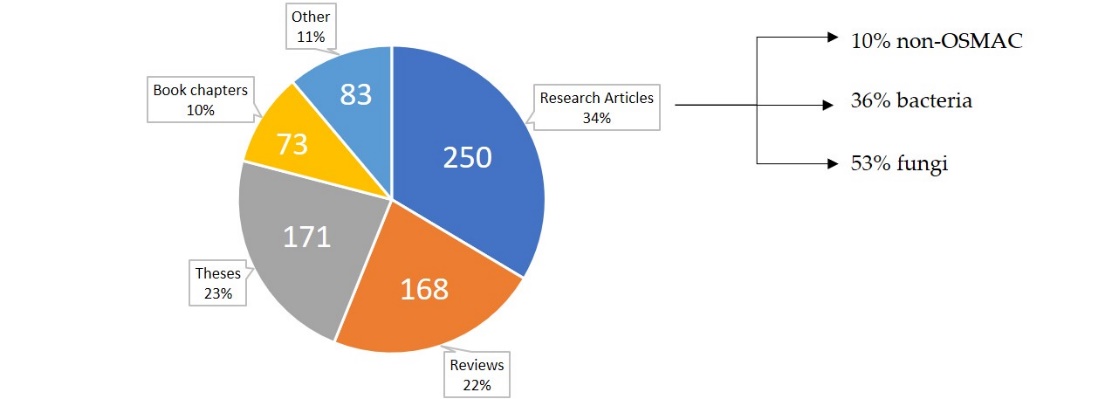 Figure S1. Distribution of Google Scholar-based literature survey results for the keywords “bacteria OSMAC” from 2002-2019. Despite the keyword “bacteria”, many research paper hits deal with fungi. Molecular biology research and analytics publications have been categorized as non-OSMAC.Table S1. NCBI Accession numbers of candidate strains examined with antiSMASH.Table S2. List of chemicals, chemical formulae and supplier. Chemicals were used in the purest form available.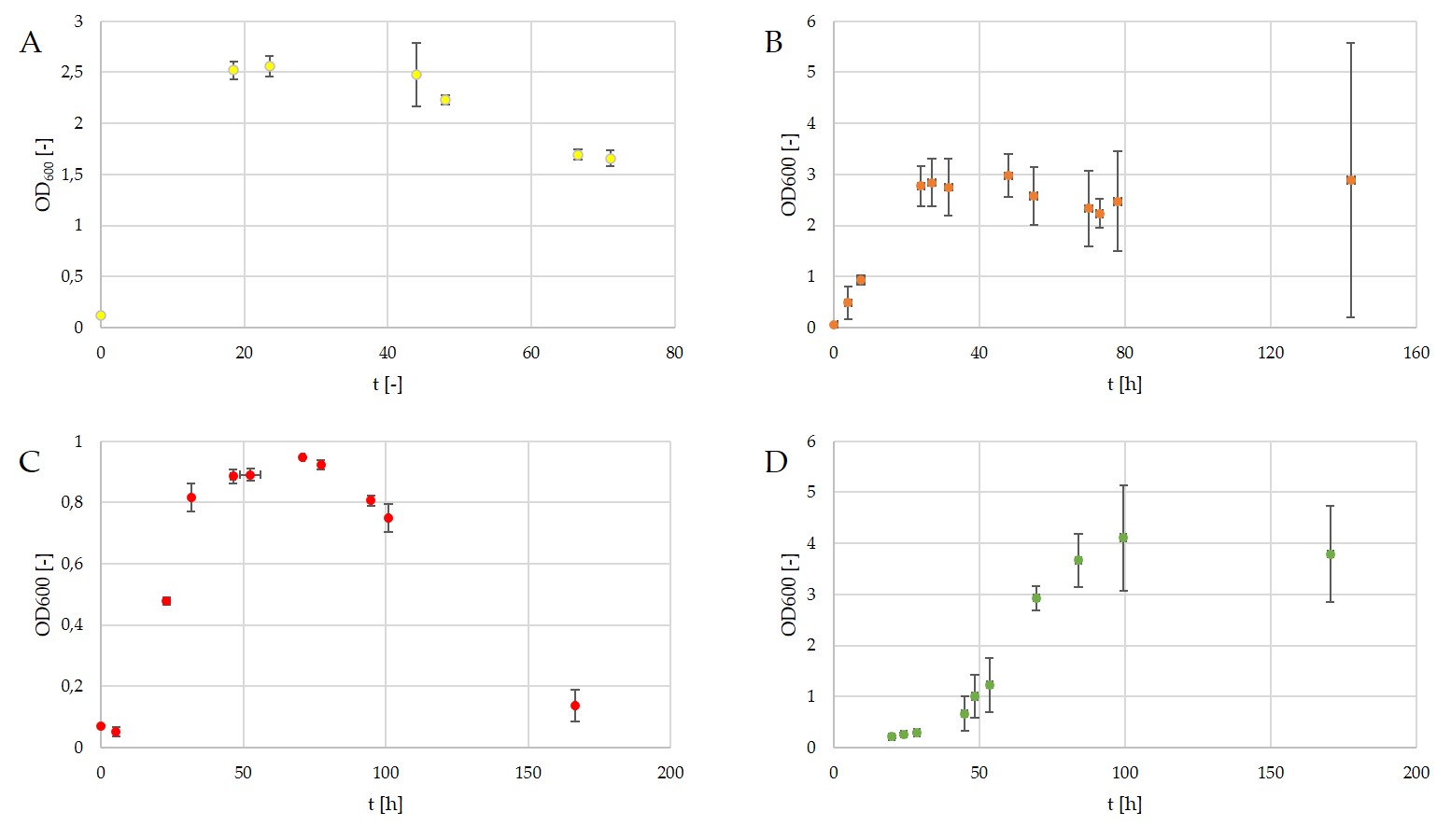 Table S3. Composition of CY/H medium. Solutions A and B are to be autoclaved separately. 1 mL of each solution B and C will be added to solution A. Final pH = 7.4.[1]Table S4. Composition of LB medium. Final pH = 7.0.Table S5. Composition of MD1+G medium. Final pH = 7.4.Table S6. Composition of Landy medium. Final pH = 7.0.[2]Table S7. Composition of Glucose Minerals Salts (GMS) medium. Final pH = 7.0.Table S8. Composition of M9 medium and 1% PO43- M9 medium. Final pH = 7.4.[3][4]Table S. Steps for raw data preparation with MZmine 2.35.Table S. Steps for peak list processing with MZmine 2.35 with tR = retention time.Table S. Numbers of BGCs of different natural product classes present on the genomes of selected strains. Some BGCs were not clearly identified and were labeled as two classes by antiSMASH. Those BGCs have been counted twice. Therefore, the total number of BGCs does not necessarily equal the sum of listed gene clusters. PKS = polyketides, NRPs = non-ribosomal peptides, PKs-NRPs = PKs-NRPs-hybrid.Table S. Color code used for natural product classes in genome maps.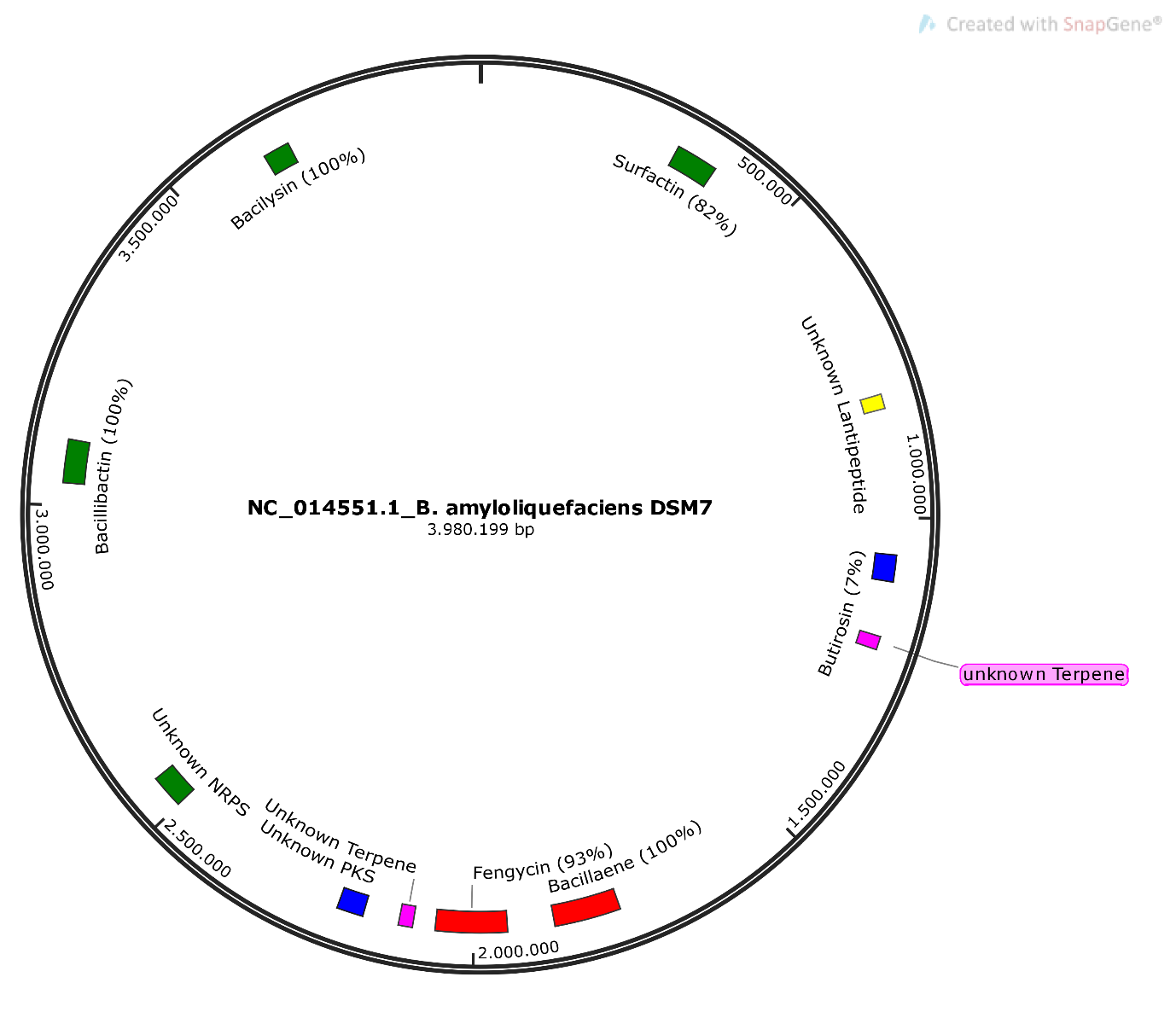 Figure S. antiSMASH predictions for Bacillus amyloliquefaciens DSM7.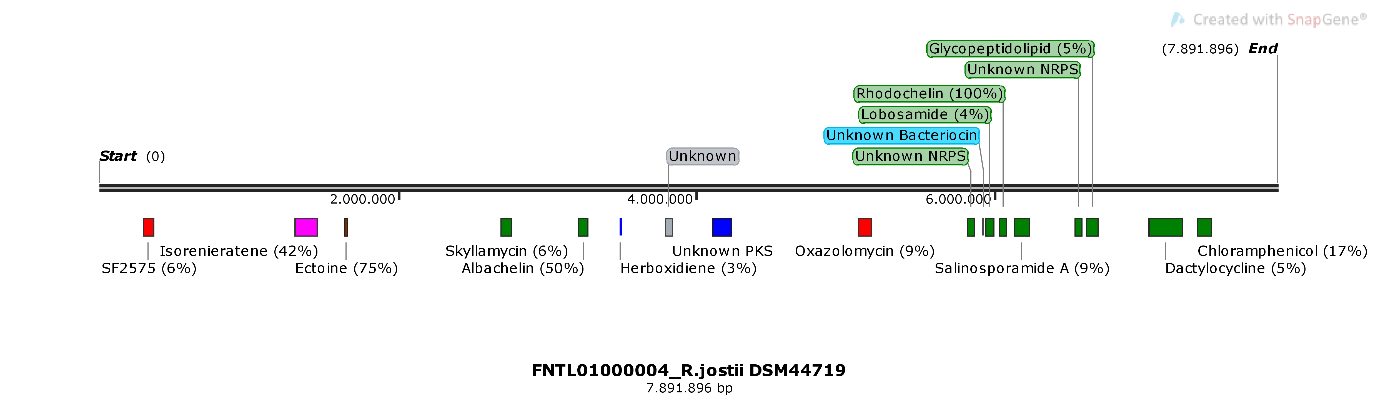 Figure S. antiSMASH predictions for Rhodococcus jostii DSM44719.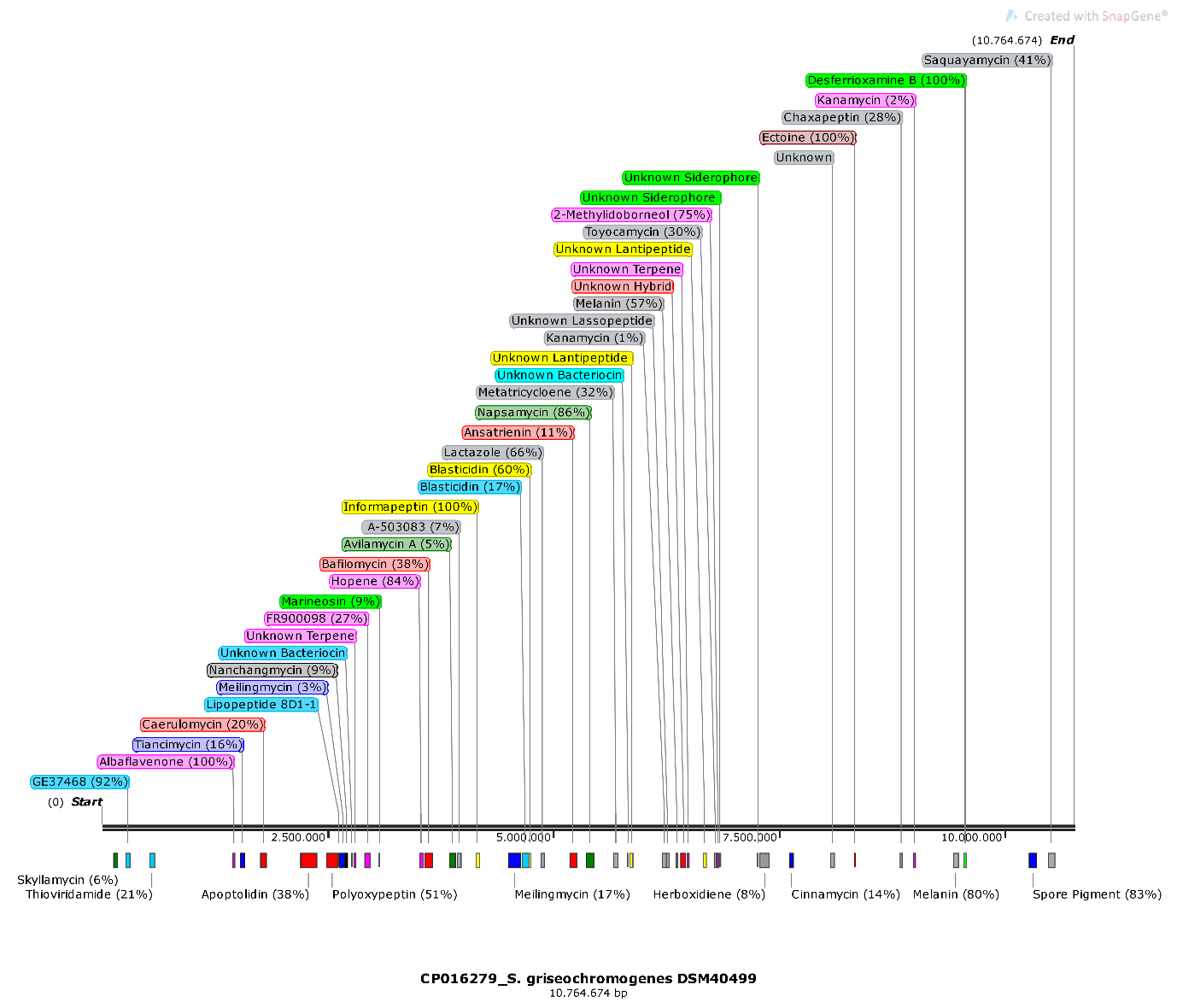 Figure S. antiSMASH predictions for Streptomyces griseochromogenes DSM40499.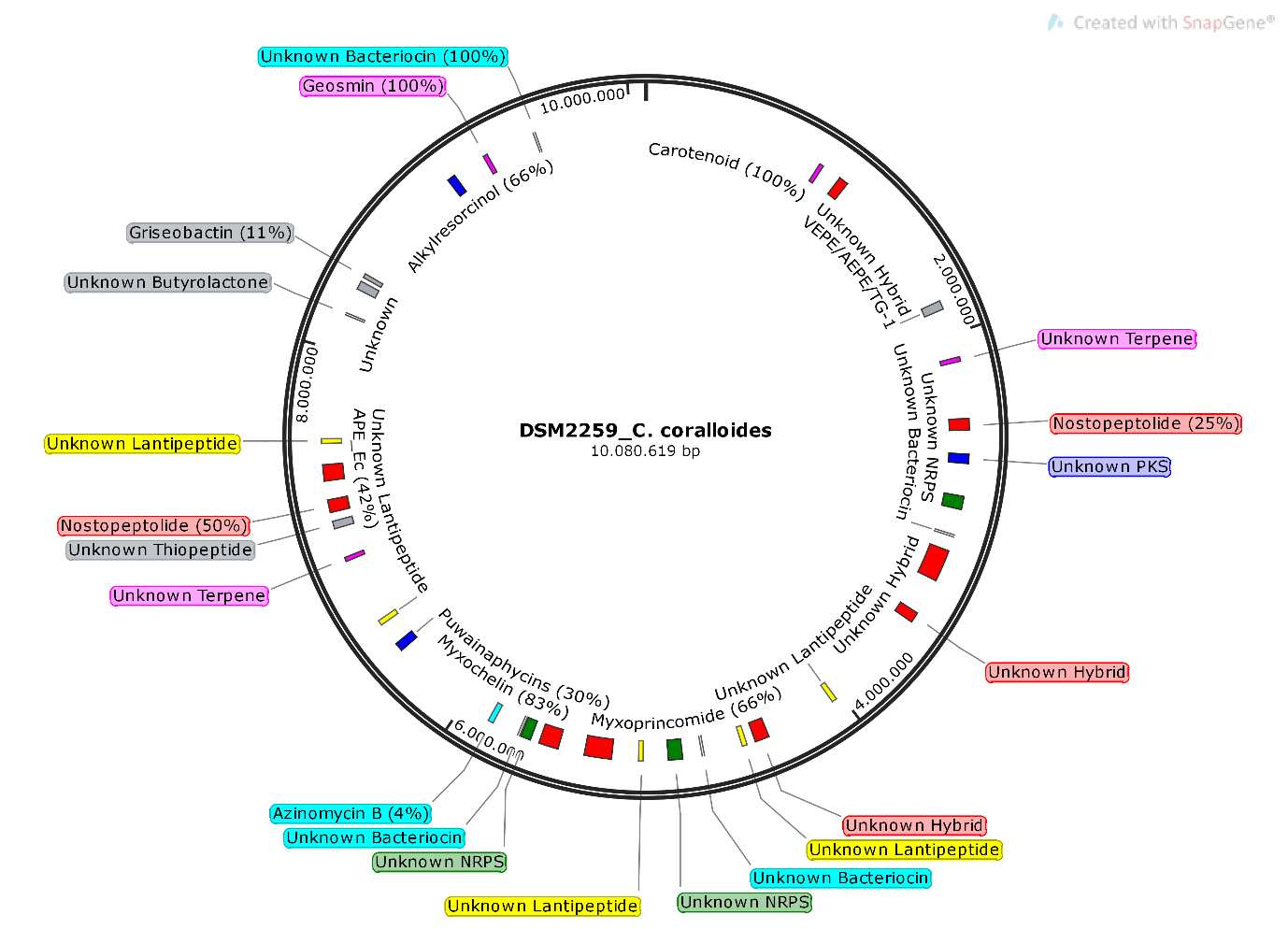 Figure S. antiSMASH predictions for Corallococcus coralloides DSM2259.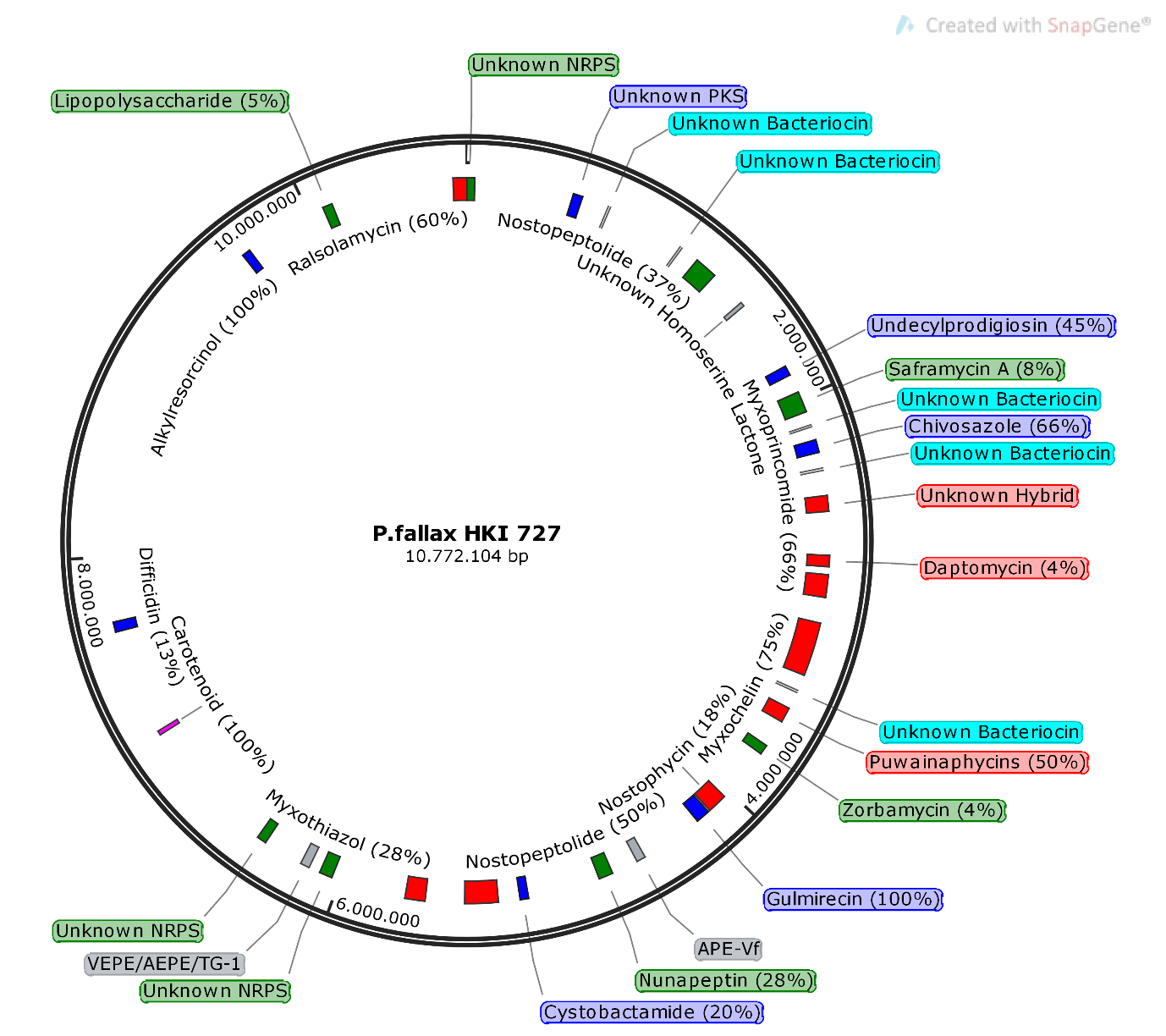 Figure S. antiSMASH predictions for Pyxidicoccus fallax HKI727. Table S. Overview of compounds and corresponding producing conditions from selected strains. Bold print indicates that the compounds were not detected in control group samples.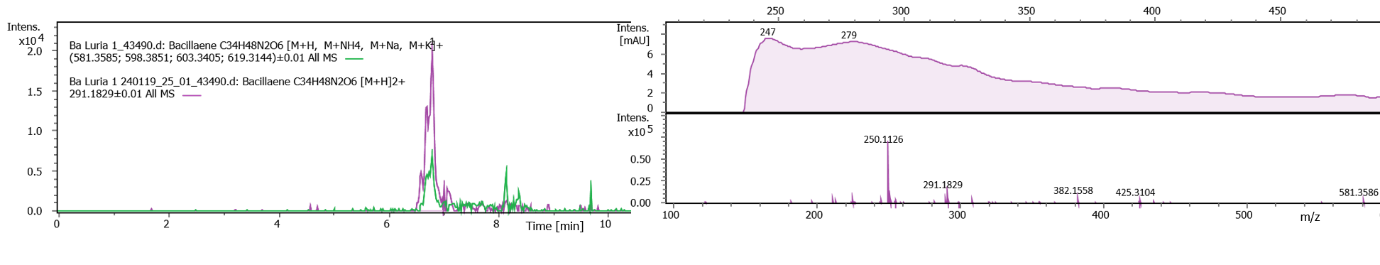 Figure S: Extracted Ion Chromatograms (EICs) of singly and double charged of putative bacillaene from B. amyloliquefaciens cultures grown on LB medium and corresponding MS-spectrum.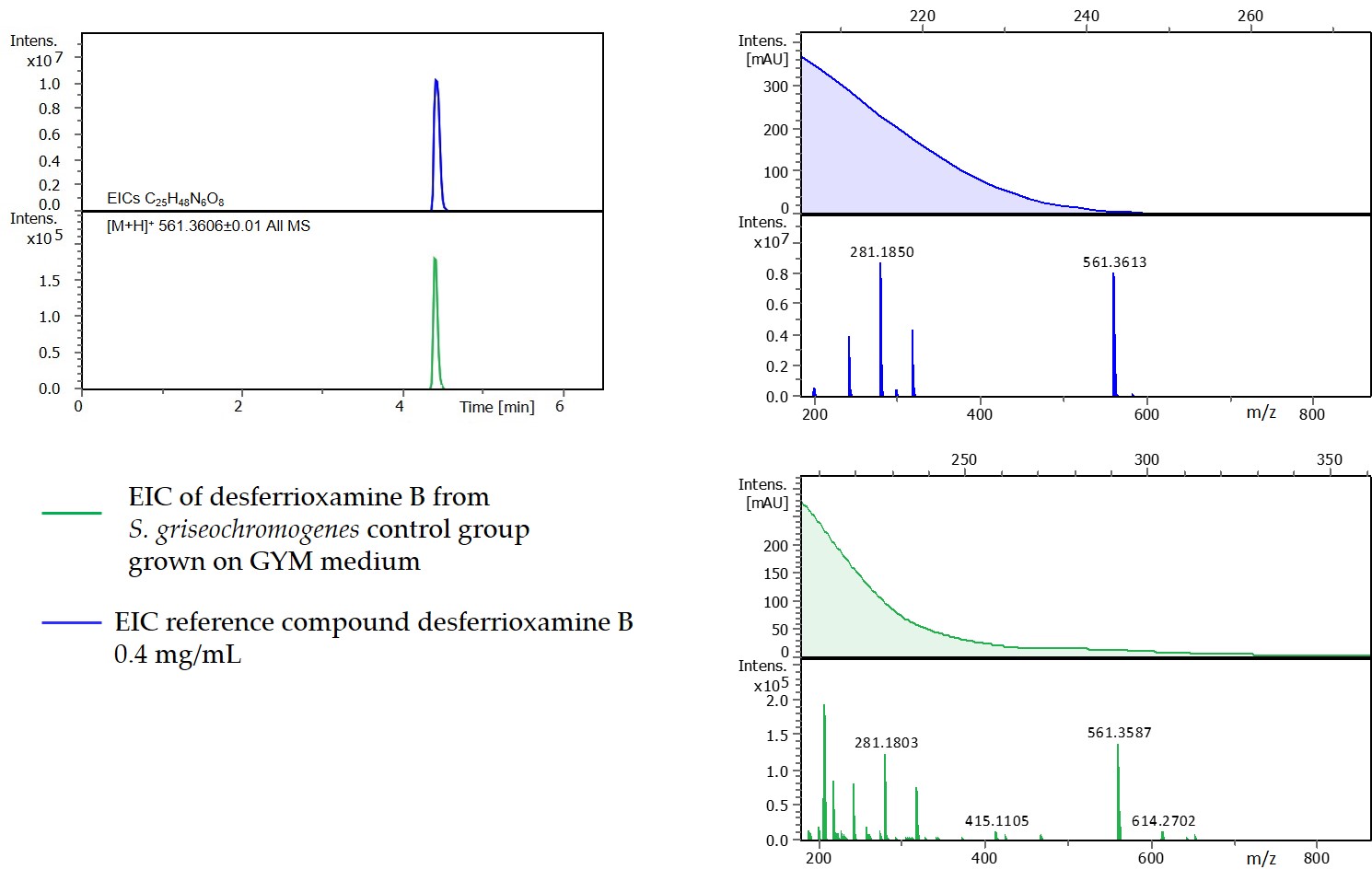 Figure S. Comparison of chromatograms (EICs) and MS-spectra of desferrioxamine B reference compound (blue) and EIC of S. griseochromogenes control group sample (green).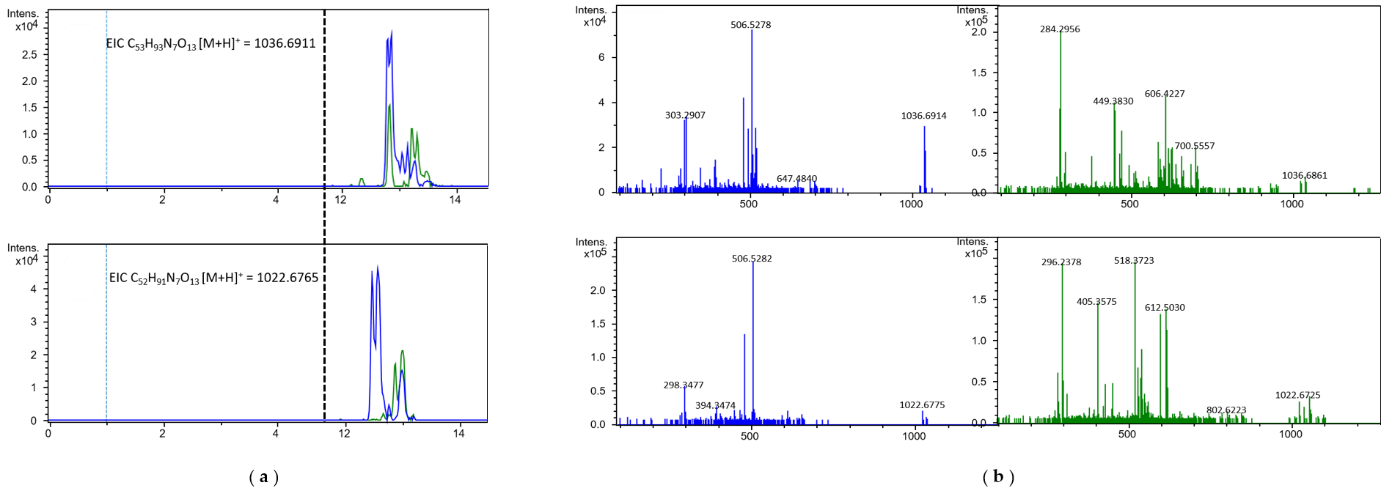 Figure S. ( a ) Comparison of chromatograms of surfactin reference compund (contains C14- and C15-variant) (blue) and Extracted Ion Chromatograms (EICs) from sample B. amyloliquefaciens grown at 40°C (green). ( b ) Comparison of MS-spectra of surfactin reference compound and sample B. amyloliquefaciens grown at 40°C.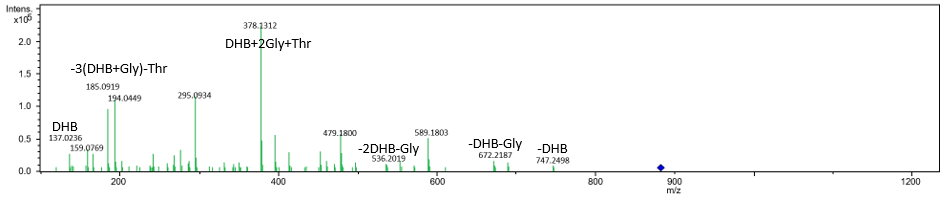 Figure S. Experimental fragmentation pattern of bacillibactin with 45eV in accordance to [32]. Blue diamond marks the precursor molecule with m/z = 883.2424.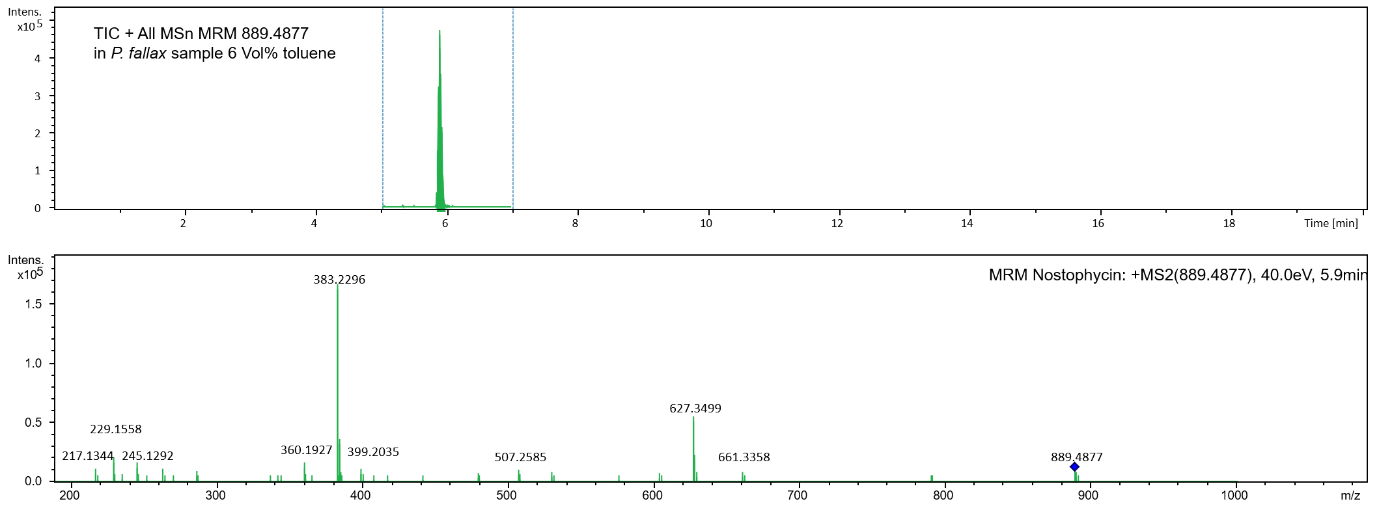 Figure S. Total Ion Chromatogram (TIC) and fragmentation pattern of putative nostophycin in sample P. fallax 6 Vol% toluene. CE = 40eV.Table S. m/z of fragments generated through MS2 experiment of sample P. fallax 6 Vol% toluene and corresponding intensities used for in silico fragmentation of PubChem entry #101945102 for verification of nostophycin.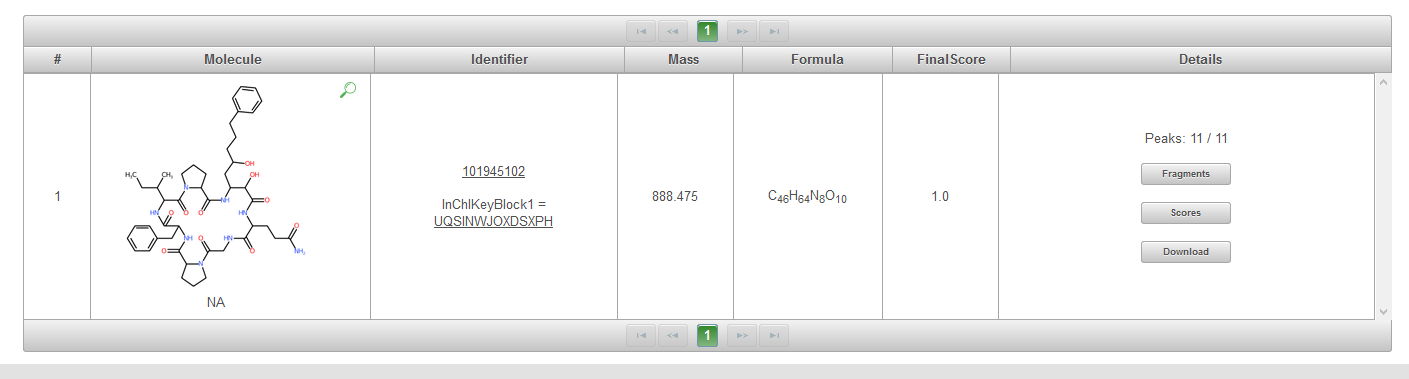 Figure S. MetFrag results of in silico fragmentation of PubChem entry #101945102 compared with experimental MS2 spectrum of putative nostophycin. (,)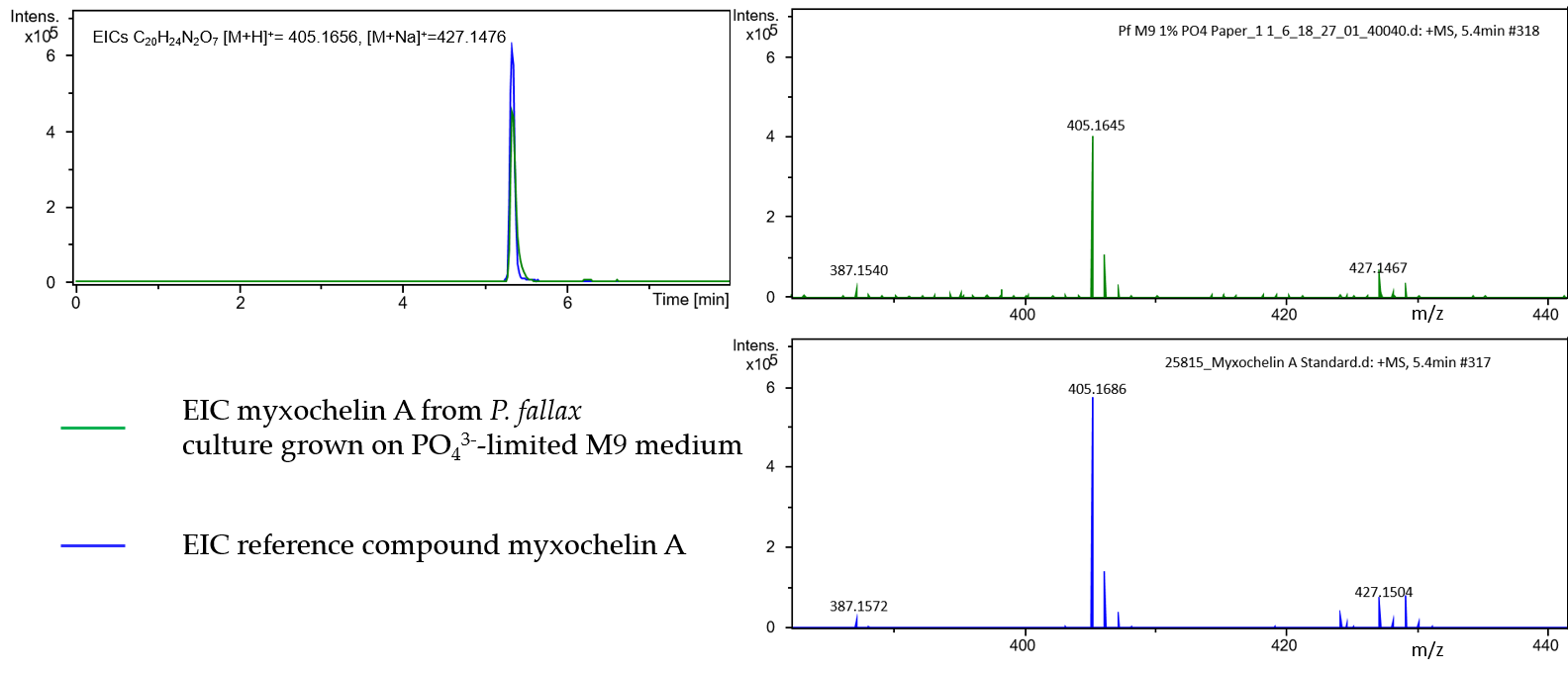 Figure S. Comparison of chromatograms and MS-spectra of myxochelin A reference compound (blue) and EIC of sample P. fallax M9 1% PO43- (green).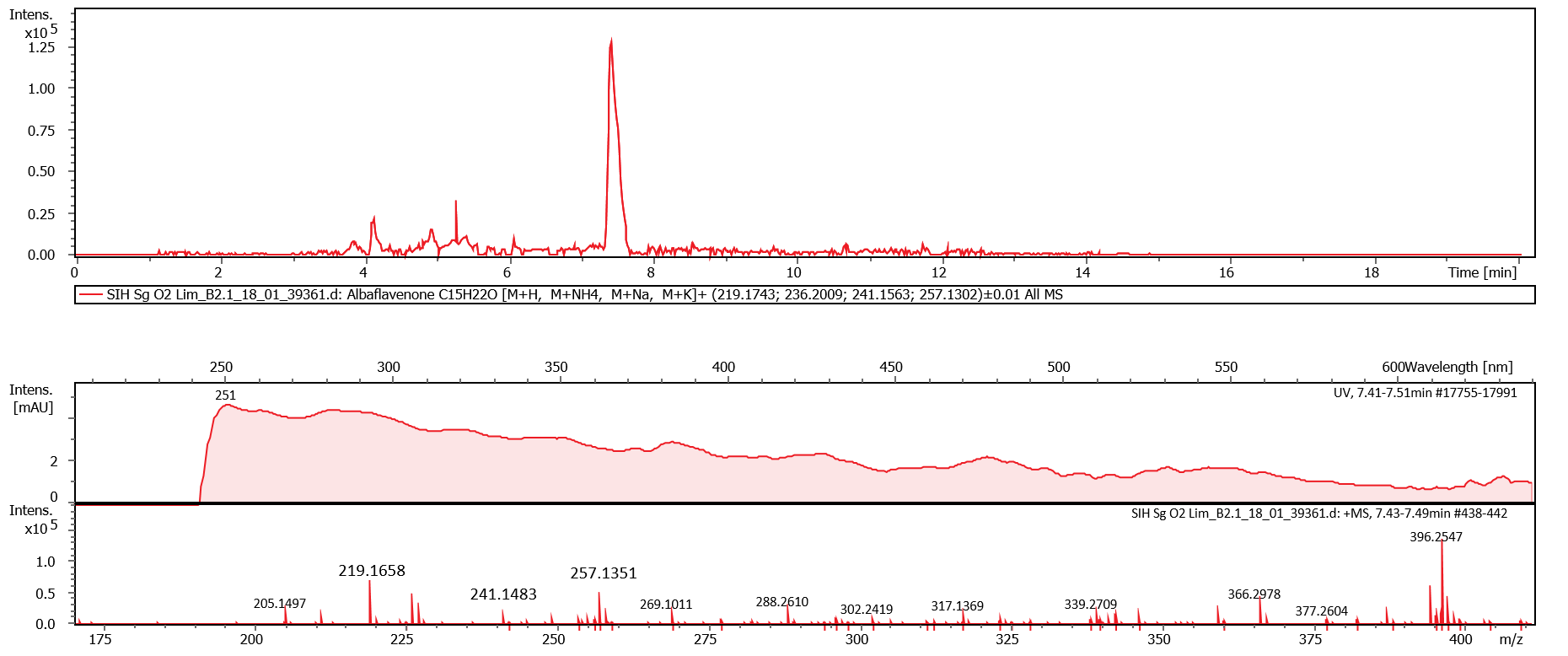 Figure S. Extracted Ion Chromatogram and corresponding MS-spectrum of putative albaflavenone from oxygen limitation sample of S. griseochromogenes culture.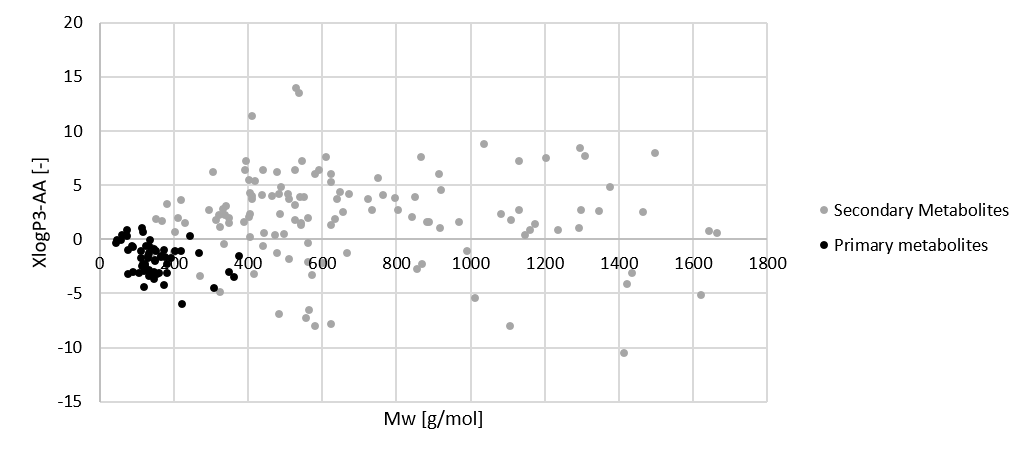 Figure S. Comparison of physicochemical data of bacterial primary and secondary metabolites taken from PubChem.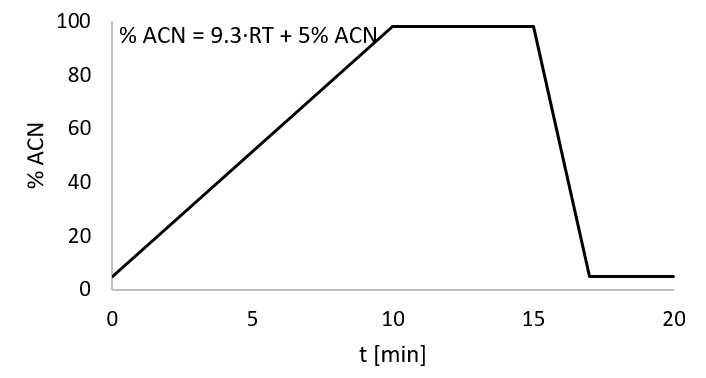 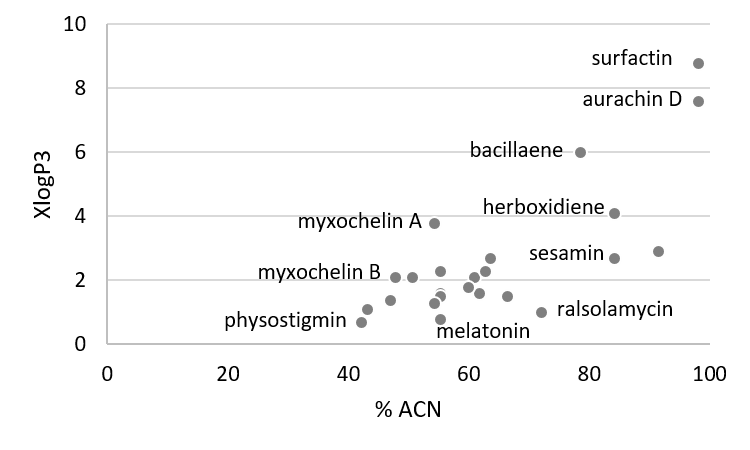 Figure S. Visualization of employed HPLC method and correlation of logP values and ACN percentage at tR.Table S. List of new mass features detected in extracts from B. amyloliquefaciens DSM7 including mass feature ID, m/zmeasured, retention time (tR), number of activating conditions and activating conditions.Table S. List of new mass features detected in extracts from C. coralloides DSM2259 including mass feature ID, m/zmeasured, retention time (tR), number of activating conditions and activating conditions.Table S. List of new mass features detected in extracts from P. fallax HKI727 including mass feature ID, m/zmeasured, retention time (tR), number of activating conditions and activating conditions.Table S. List of new mass features detected in extracts from R. jostii DSM44719 including mass feature ID, m/zmeasured, retention time (tR), number of activating conditions and activating conditions.Table S. List of new mass features detected in extracts from S. griseochromogenes DSM40499 including mass feature ID, m/zmeasured, retention time (tR), number of activating conditions and activating conditions.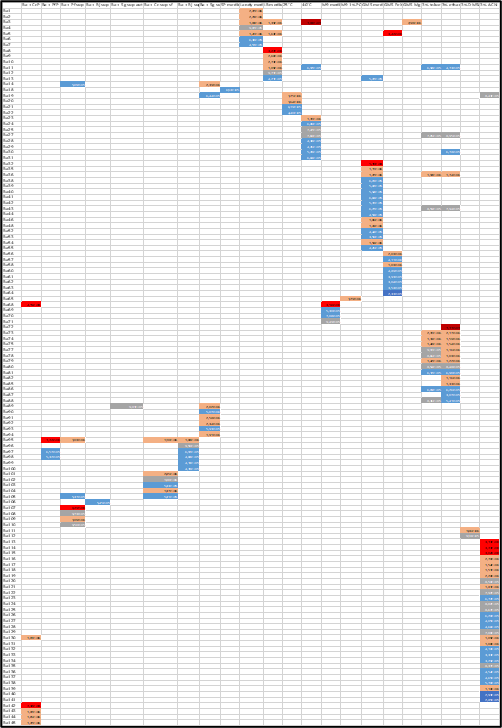 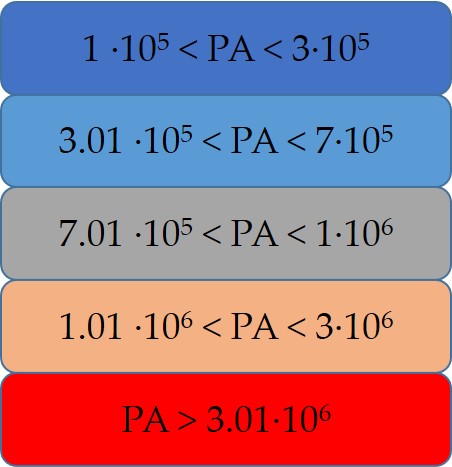 Figure S. Heat map for new mass features of B. amyloliquefaciens DSM7 and utilized color code. PA = peak area. Rows = mass features, columns = producing conditions. Conditions which did not provoke any new mass features are not shown in the heat map. See separate excel file for detailed heat map.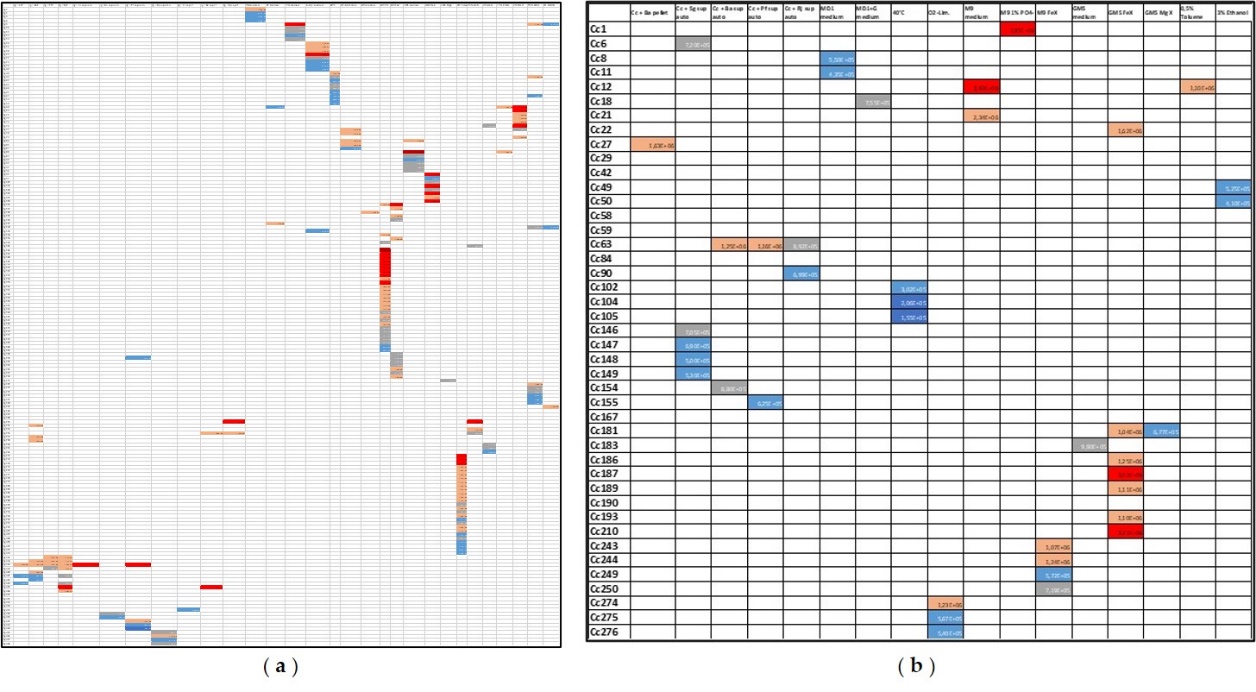 Figure . ( a ) Heat map of S. griseochromogenes DSM40499; ( b ) Heat map of C. coralloides DSM2259. Rows = mass features, columns = producing conditions. Conditions which did not provoke any new mass features are not shown in the heat map. See separate excel file for detailed heat map.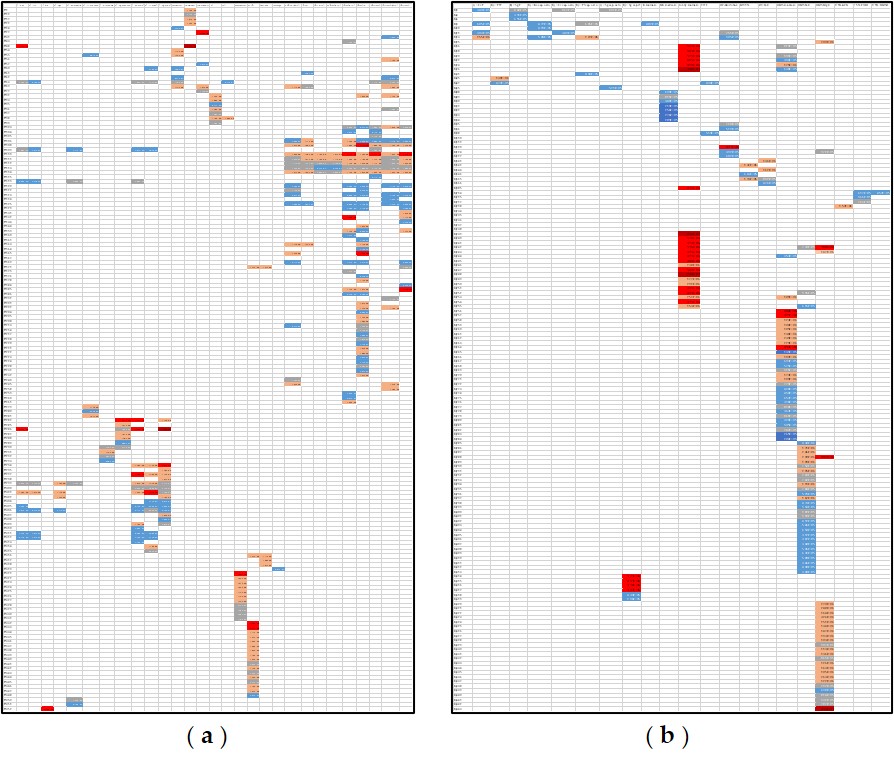 Figure . ( a ) Heat map of P. fallax HKI727; ( b ) Heat map of R. jostii DSM44719. Rows = mass features, columns = producing conditions. Conditions which did not provoke any new mass features are not shown in the heat map. See separate excel file for detailed heat map.Table S. Overview of new mass features, proposed compounds and corresponding producing conditions from selected strains.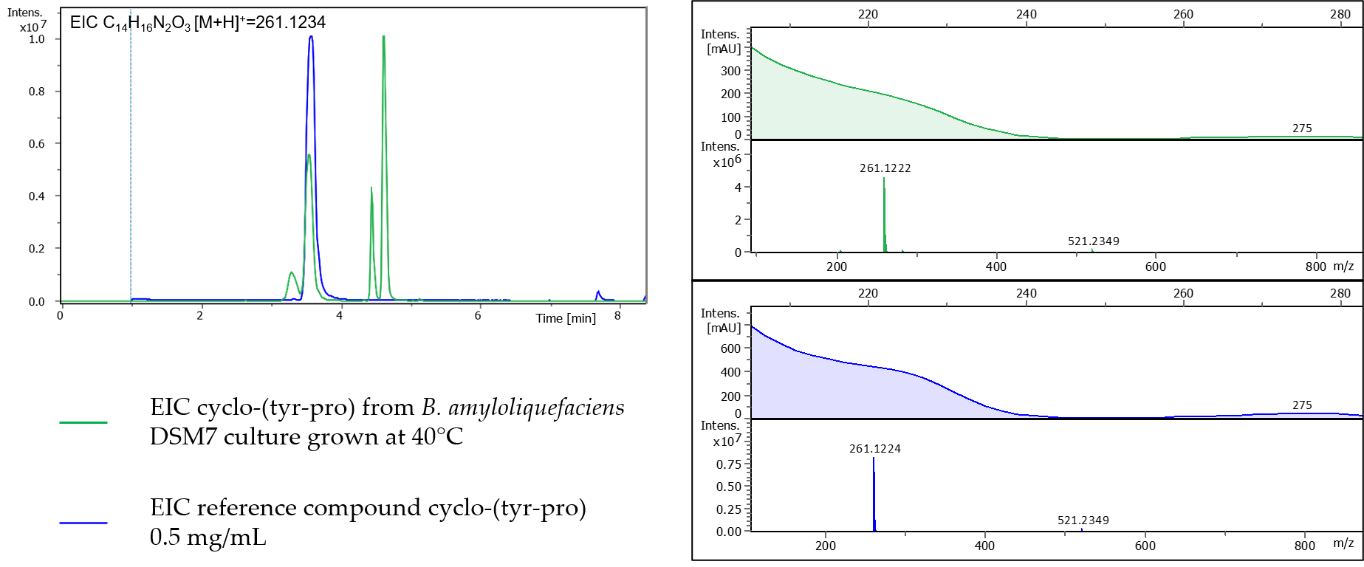 Figure S. Comparison of Extracted Ion Chromatograms (EICs) and MS spectra of cyclo-(tyr-pro) reference compound (blue) and cyclo-(tyr-pro) in B. amyloliquefaciens sample grown at 40°C (green).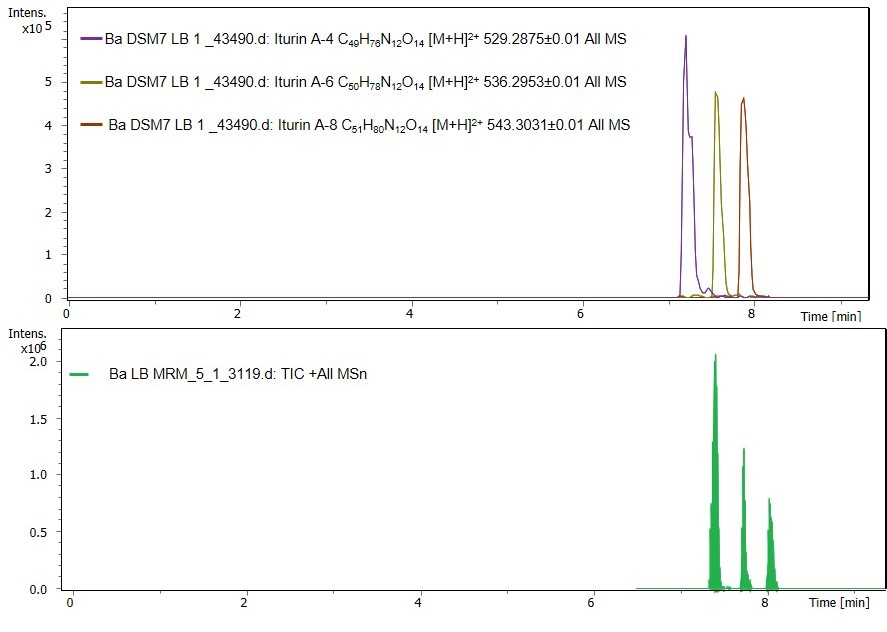 Figure S. Extracted Ion Chromatograms of putative iturins A4, A-6 and A-8 from B. amyloliquefaciens sample grown on LB medium and Total Ion Chromatogram of MS2-experiment from the same sample.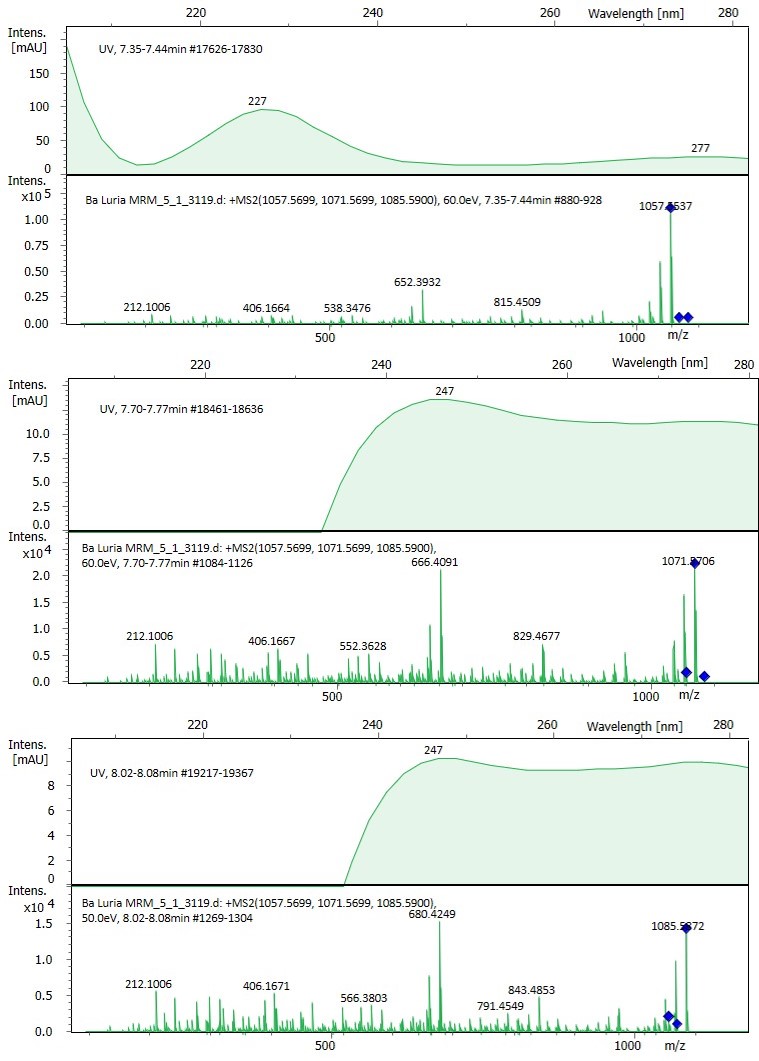 Figure S. MS2-spectra of putative iturin A-4, A-6 and A-8 masses in B. amyloliquefaciens sample grown on LB medium. 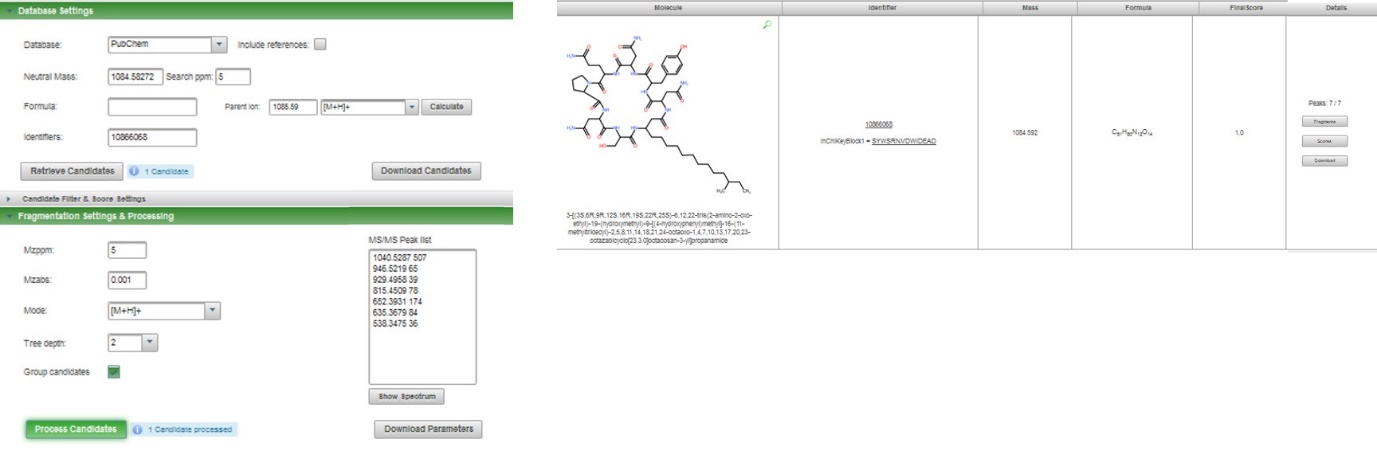 Figure S. MetFrag settings used for the verification of MS2-fragments of putative iturin A-8 with corresponding PubChem entry #10866068  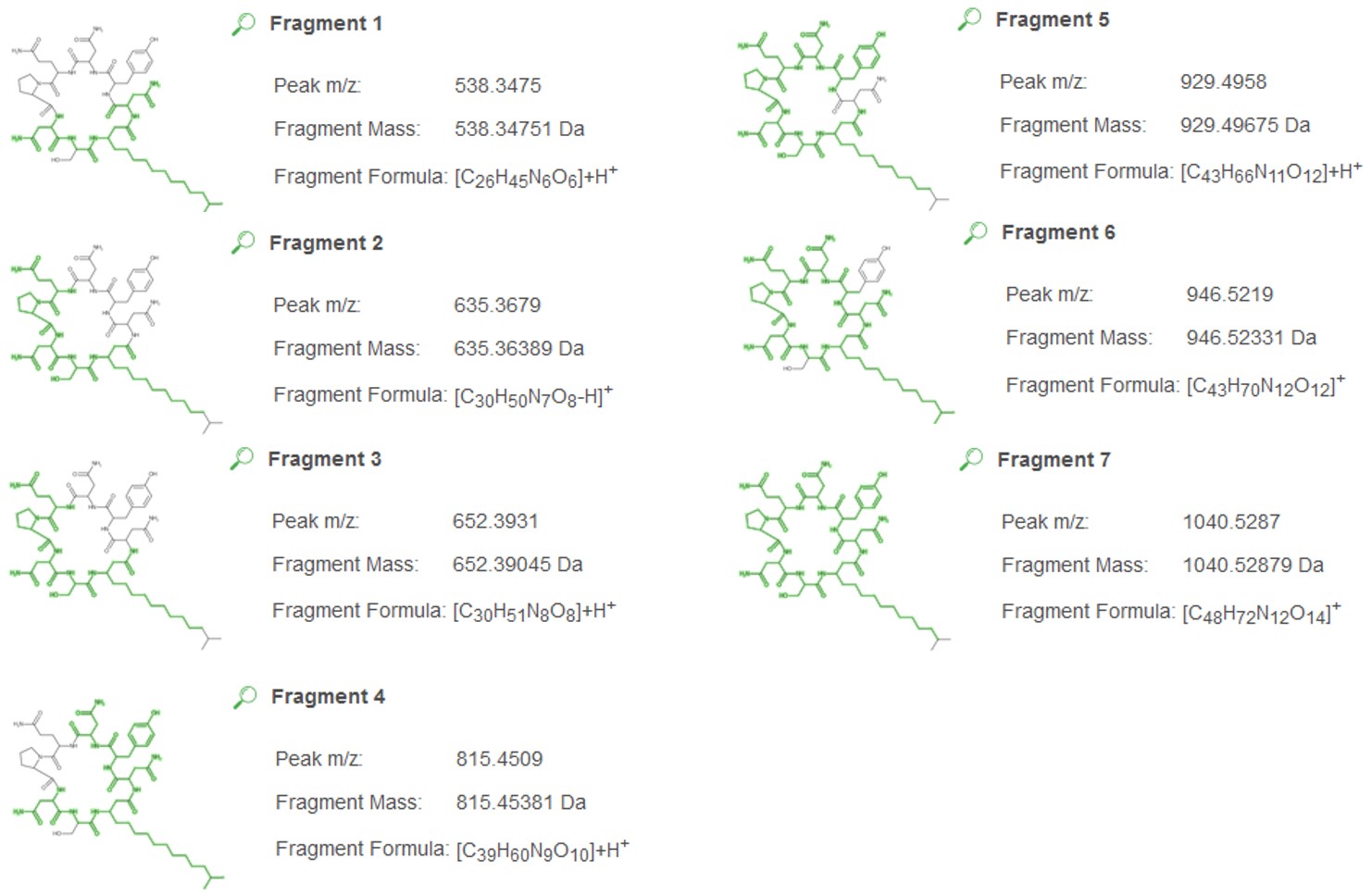 Figure S. MetFrag explanations of fragments obtained through MS2-analysis of mass 1085.59 (putative iturin A-8) in B. amyloliquefaciens DSM7 sample grown on LB medium.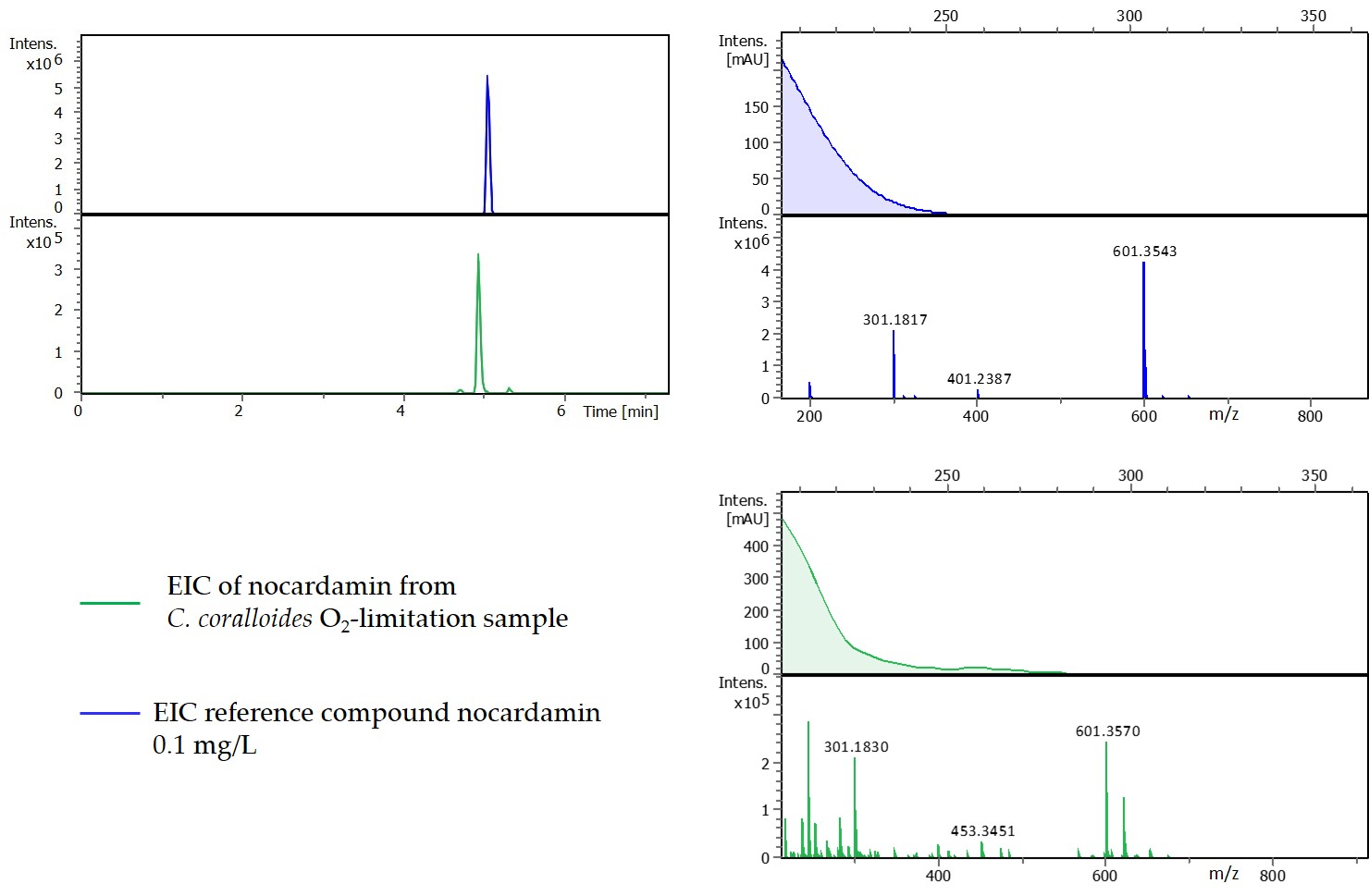 Figure S. Comparison of Extracted Ion Chromatograms (EICs) and MS spectra of nocardamin reference compound (blue) and nocardamin in C.coralloides sample grown under O2-limitation (green).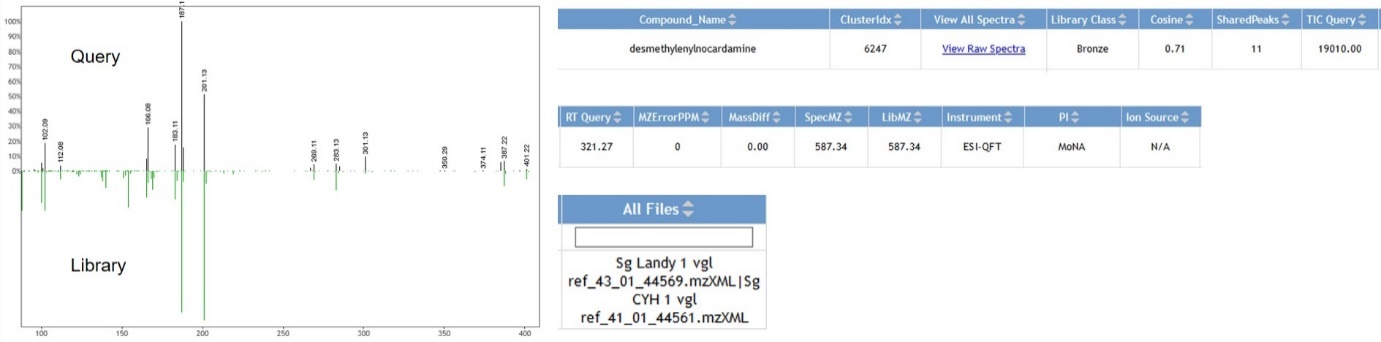 Figure . Results of GNPS search of desmethyl enyl nocardamin MS2-spectrum (mirror match and overview).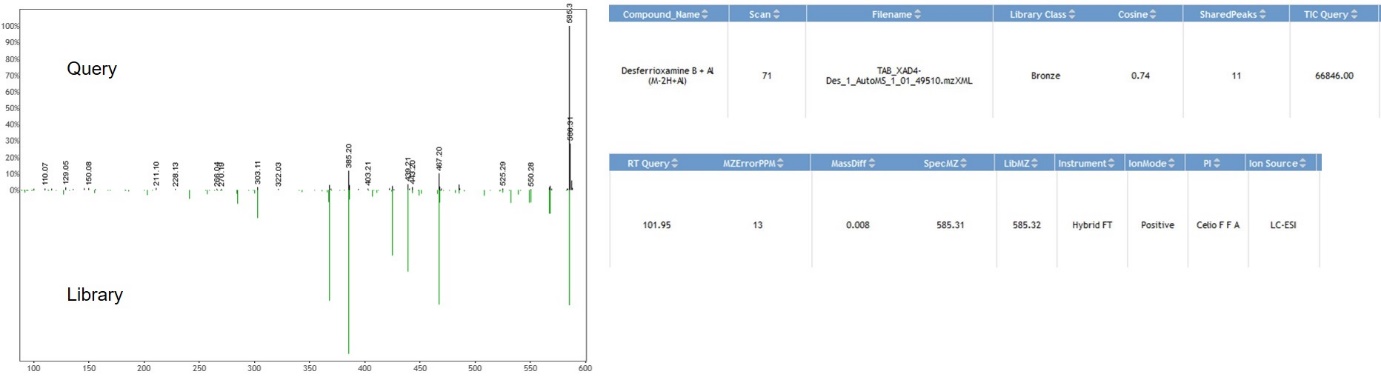 Figure S. Results of GNPS search of desferrioxamine B + Al MS2-spectrum (mirror match and overview).[5][1]	DSMZ GmbH, “CY/H Medium Composition,” available at https://www.dsmz.de/microorganisms/medium/pdf/DSMZ_Medium1542.pdf, 2012.[2]	P. Thonart, E. Akpa, B. Wathelet, R. Fuchs, M. Paquot, P. Jacques, H. Budzikiewicz, Appl. Biochem. Biotechnol. 2003, 91–93 (1–9), 551–562. DOI: 10.1385/abab:91-93:1-9:551.[3]	DSMZ GmbH, “M9 Medium Composition,” available at https://www.dsmz.de/microorganisms/medium/pdf/DSMZ_Medium1542.pdf, 2007.[4]	M. Wang, “GNPS Documentation: Mass Spectrometry File Conversion,” available at https://ccms-ucsd.github.io/GNPSDocumentation/fileconversion/#conversion-with-msconvert, n.d.[5]	A. C. Schrimpe-Rutledge, S. G. Codreanu, S. D. Sherrod, J. A. McLean, J. Am. Soc. Mass Spectrom. 2016, 27 (12), 1897–1905. DOI: 10.1007/s13361-016-1469-y.StrainNCBI Accession #StrainNCBI Accession #Bacillus cereus NC4701AP007209Myxococcus xanthus DK 1622CP000113Bacillus thuringiensis Bc60CP015150Corallococcus coralloides DSM2259NC_017030Bacillus subtilis TOA-JPCNZ_CP011882Myxococcus stipitatus DSM14675CP004025Bacillus subtilis PS832NZ_CP010053Pyxidicoccus fallax HKI727Obtained from Prof. Nett’s group of Technical Biology, TU Dortmund UniversityBacillus atrophaeus UCMB5137CP011802Streptomyces nodosus ATCC14899CP009313Bacillus amyloliquefaciens DSM7NC_014551Rhodococcus erythropolis BG43CP011295Pseudomonas putida JBC17CP029693Rhodococcus pyridinivorans SB3094NC_023150Escherichia coli CFT-073AE014075Rhodococcus jostii DSM44719NZ_FNTL01000004Pseudomonas fluorescens LBUM223NZ_CP011117Streptomyces laurentii ATCC31255AP017424Pseudomonas protegens Pf-5NC_04129Rhodococcus aetherivorans IcdP1NZ_CP011341Streptomyces rapamycinicus NRRL5491CP006567Streptomyces avermitilis DSM46492NZ_KQ948581Sorangium cellulosum So ce56AM746676Streptomyces griseochromogenes DSM40499NZ_CP016279Paenibacillus polymyxa strain JNZ_CP015423Actinosynnema mirum DSM43827NC_013093Saccharopolyspora erythraea NRRL2338NC_009142Streptomyces bingchenggensis BCW-1NC_016582Pseudomonas aeruginosa AR0110CP029745Pseudomonas aeruginosa PB350CP025055Streptomyces violaceusniger Tu 4113CP002994Rhodococcus opacus B4NC_012522Rhodococcus erythropolis R138NZ_CP007255Kribbella flavida DSM 17836NC_013729 Bacillus amyloliquefaciens FZB42NC_009725Pseudomonas fluorescens str. PCL1751NZ_CP010896Pseudomonas fluorescens str. FW300-N2C3NZ_CP012831Bacillus coagulansCP025437Melittangium boletus DSM 14713CP022163S. aurantiaca DW4/3-1CP002271Archangium gephyra DSM 2261CP011509S. amylolyticus DSM 53668NZ_CP011125Chondromyces crocatus Cm c5CP012159ChemicalChemical formulaSupplierChemicalChemical formulaSupplierBactoPeptone-Beckto Dickinsonmagnesium sulfate heptahydrateMgSO4 x 7 H2OCarl Rothmeat extract-Flukadipotassium-phosphateK2HPO4Carl Rothraffinose D(+) pentahydrateC18H32O16 x 5 H2OSigma Aldrichcalcium chloride dihydrateCaCl2 x 2 H2OCarl Rothsucrose D(+)C12H22O11Carl Rothvitamin B12C63H88CoN14O14PCarl Rothgalactose D(+)C6H12O6Carl RothEDTAC10H16N2O8Carl Rothsoluble starch(C6H10O5)nCarl Rothiron (II) sulfate heptahydrateFeSO4 x 7 H2OCarl RothBactoCasitone-Beckto Dickinsonzinc sulfate heptahydrateZnSO4 x 7 H2OAppliChemboric AcidH3BO3Carl Rothmanganese (II) cloride tetrahydrateMnCl2 x 4 H2OCarl Rothcobalt (II) chloride hexahydrateCoCl2 x 6 H2OCarl Rothcopper (II) chloride dihydrateCuCl2 x 2 H2OCarl Rothnickel (II) chloride dihydrateNiCl2 x 6 H2OAlfa Aesarsodium molybdate dihydrateMoNa2O4 x 2 H2OCarl Rothpeptone from soybean-Carl RothD (+) glucoseC6H12O6Carl Rothsodium chlorideNaClCarl RothBacto yeast extract-Beckto Dickinsonmalt extract-Carl RothHEPESC8H18N2O4SCarl Rothtryptone-Carl RothL-glutamic acidC5H9NO4AppliChempotassium chlorideKClCarl Rothsodium nitrateNaNO3Carl Rothpotassium dihydrogen phosphateKH2PO4Carl Roththiamine-HClC12H17ClN4OS x HClCarl RothL-phenyl-alanineC9H11NO2Carl RothL-prolineC5H9NO2Carl Rothmanganese (II) sulfate hydrateMnSO4 x H2OCarl Rothdisodium hydrogen phosphateNa2HPO4 x 2 H2OAppliChemcopper (II) sulfate pentahydrateCuSO4 x 5 H2OCarl Rothammonium chlorideNH4ClCarl Rothethyl acetateC4H8O2VWRmethanolCH4OCarl RothacetonitrileC2H3NCarl Rothdimethyl sulfoxideC2H6OSFisher ScientificethanolC2H6OMercktolueneC7H8Fisher ScientificsurfactinC53H93N7O13C52H89N7O13Santa Cruz Biotechno-logymyxochelin AC20H24N2O7Biomolcyclo-(tyr-pro)C14H16N2O3Carbo-synth LimitednocardaminC27H48N6O9Biomoldesferrioxa-mine BC25H48N6O8Sigmacomponentsamount [g∙L-1]solution Asolution ABacto® Casitone1.5yeast extract1.5starch4.0soy flour1.0D-(+)-Glucose1.0CaCl2 x 2 H2O1.0MgSO4 x 7 H2O0.5HEPES11.9solution Bsolution BEDTA-iron0.8 gdistilled water100.0 mlsolution Csolution CVitamin B120.05 gdistilled water100.0 mlComponentsamount [g∙L-1]tryptone10.0yeast extract5.0NaCl10.0Componentsamount [g∙L-1]MD1 recipeD-(+)-Glucose2.2Componentsamount [g∙L-1]D-(+)-Glucose20.0L-glutamic acid5.0L-phenylalanine2.0MgSO4 x 7 H2O0.5KCl0.5KH2PO41.01% FeSO415 µL/L1% MnSO4500 µL/L1% CuSO416 µL/LComponentsamount [g∙L-1]NaNO32.0K2HPO40.5MgSO4 x 7 H2O0.2MnSO4 x 5 H2O0.02FeSO4 x 7 H2O0.02CaCl2 x 7 H2O0.02D-(+)-Glucose5.0componentsamount [mL]1 M MgSO41.00.1 M CaCl21.01 M thiamine-HCl x 2 H2O1.0D-(+)-glucose2.01 gL-proline20.0 mgdistilled water900.0salt solution100.0salt solution for M9 mediumsalt solution for M9 mediumNa2HPO46.0 gKH2PO43.0 gNH4Cl1.0 gNaCl0.5 gdistilled water100.0salt solution for M9 medium 1% PO43-salt solution for M9 medium 1% PO43-Na2HPO40.06 gKH2PO40.03 gNH4Cl0.01 gNaCl0.005 gdistilled water100.0InputStepSettingsOutputraw data, mzXML-formatPeak Detection -> Mass DetectionMS level: 1Mass Detector: CentroidNoise level: 1.0E4 mass listmass listPeak Detection -> Chromatogram BuilderMS level: 1Min time span: 0.01 minMin height: 3.0E4m/z tolerance: 0.0 m/z or 20 ppmpeak lists, suffix:chromatogramsInputStepSettingsOutputpeak lists, suffix:chromatogramsPeak Detection -> Chromatogram DeconvolutionAlgorithm: Baseline cut-offpeak lists, suffix:chromatograms deconvolutedpeak lists, suffix:chromatograms deconvolutedIsotopes -> Isotopic peaks grouperm/z tolerance: 0.0 m/z or 20 ppmtR tolerance: 0.1 minMaximum charge: 3Representative isotope: lowest m/zpeak lists, suffix:chromatograms deconvoluted deisotopedpeak lists, suffix:chromatograms deconvoluted deisotopedAlignment -> Join Alignerm/z tolerance: 0.0 m/z or 20 ppmWeight for m/z: 75tR tolerance: 0.1 minWeight for : 25aligned peak listaligned peak listFiltering -> Peak list rows filterMinimum peaks in a row: 2remove rows that match all criteriaaligned peak list, suffix:filteredaligned peak list, suffix:filteredFiltering -> Peak list rows filter: 1.0-11.0 minkeep rows that match all criteriaaligned peak list, suffix:filtered filteredNatural product class # BGCs on DSM7 genome# of BGCs on DSM2259 genome# of BGCs on HKI727 genome# of BGCs on DSM44719 genome# BGCs on DSM40499 genomePKs23727NRPs348113PKs-NRPs28908Terpenes24128Lantipeptides45006Bacteriocins05527Other153314Total1134331849Orphan clusters52211511ColorNatural Product ClassNon-ribosomal peptide (NRPS)SiderophoreLantipeptideBacteriocinPolyketides (PKS)TerpenesPKS-NRPS-hybridsEctoineOther grouplassopeptideStrainDetected compound (% similarity)Producing conditionsB. amyloliquefaciens DSM 7surfactin (82%)40°C, GMS medium, Fe3+-limited GMS medium (GMS FeX), 3% EtOH, 3% Tol, addition of sterile-filtered supernatant of P. fallax B. amyloliquefaciens DSM 7bacillibactin (100%)Fe3+-limited GMS medium (GMS FeX), B. amyloliquefaciens DSM 7putative bacillaene (100%)control, LB medium, 40°C, Fe3+-limited GMS medium (GMS FeX), 3% EtOH, 3% Tol, addition of sterile-filtered supernatant of P. fallaxP. fallax HKI727myxochelin A (75%)NB medium, SP medium, M9 medium, M9 medium with 1% PO43-, 25°C, 35°C, 0.5%/1%/3% DMSO, 0.5%/1% EtOH, addition of C. coralloides or S. griseochromogenes pellet.P. fallax HKI727nostophycin (18%)GMS medium, Fe3+-limited GMS medium (GMS FeX), Mg2+-limited GMS medium (GMS MgX), 6% EtOH, 6% TolS. griseochromogenes DSM 40499desferrioxamine B (100%)all tested conditions BUT: TSB medium, GMS medium, Mg2+-limited GMS medium (GMS MgX), 6% ACN, addition of Tol, 8% EtOHS. griseochromogenes DSM 40499albaflavenone (100%)oxygen limitation, SP medium, GMS medium, Fe3+-limited GMS medium (GMS FeX), Mg2+-limited GMS medium (GMS MgX)m/zfragmentIntensity [%]383.2296100627.349931.15229.155810.26360.19277.2245.12927.2263.13944.1399.20354.0217.13443.9507.25853.5286.17762.5661.33582.0IDm/zmeasured[-]tR [min]# ofa.c.activating conditions (a.c.)Ba1304.30048.511Landy MediumBa2332.33159.221Landy MediumBa3261.12324.54GMS MgX, 40°C, LB Medium, Landy MediumBa4338.13927.924Landy MediumBa5227.13893.923GMS FeX, LB Medium, Landy MediumBa6458.1596/436.1725.91Landy MediumBa7277.11944.781Landy MediumBa81057.577.211LB MediumBa91071.58327.571LB MediumBa101085.67.891LB MediumBa11250.11266.6743% EtOH, 3% Tol, 40°C, LB MediumBa12360.19344.451LB MediumBa13382.15636.642GMS, LB MediumBa14316.24877.72+ Sg sup sf, + Pf sup autoBa18418.27486.441SP MediumBa19346.26027.3533% ACN, 25°C, + Sg sup sfBa20510.31978.78125°CBa21233.13166.1125°CBa22363.19556.1125°CBa23228.22310.33140°CBa24243.08546.13140°CBa25211.14086.13140°CBa27227.17285.7933% EtOH, 3% Tol, 40°CBa28311.13685.21140°CBa29225.0416.69140°CBa30213.15745.323% EtOH, 40°CBa31453.27024.09140°CBa32227.15295.411GMSBa35398.2633/382.285810.273GMS MgX, GMS FeX, GMSBa36495.26039.8153% EtOH, 3% Tol, GMS MgX, GMS FeX, GMSBa38370.23495.972GMS FeX, GMSBa39537.14584.772GMS FeX, GMSBa41412.2427/426.22247.161GMSBa42480.21277.411GMSBa43433.296110.4353% EtOH, 3% Tol, GMS MgX, GMS FeX, GMSBa44390.16447.431GMSBa46298.27469.941GMSBa48296.25949.491GMSBa52623.36558.361GMSBa53328.18269.812GMS FeX, GMSBa54263.23699.051GMSBa55317.26918.361GMSBa56607.18975.211GMS FeXBa57265.12733.741GMS FeXBa58883.26466.071GMS FeXBa60708.24964.851GMS FeXBa61218.13724.511GMS FeXBa62384.25046.41GMS FeXBa63901.2755.851GMS FeXBa64225.137110.961GMS FeXBa65287.19685.431M9 1% PO43-Ba68341.18028.82M9 Medium, + Cc PelletBa69359.19087.141M9 MediumBa70401.20438.11M9 MediumBa71354.41459.851M9 MediumBa72325.22596.9113% EtOHBa73240.13798.823% EtOH, 3% TolBa74269.20055.8823% EtOH, 3% TolBa75343.29447.1923% EtOH, 3% TolBa77250.1189.3623% EtOH, 3% TolBa78284.13866.0223% EtOH, 3% TolBa79249.20578.4823% EtOH, 3% TolBa80285.10476.2523% EtOH, 3% TolBa81234.05798.3123% EtOH, 3% TolBa82252.10749.4713% EtOHBa85296.257110.1813% EtOHBa86292.10675.8823% EtOH, 3% TolBa87987.12468.3313% EtOHBa88328.28376.7723% EtOH, 3% TolBa89443.25664.992+ Sg sup sf, + Sg sup autoBa90625.32034.211+ Sg sup sfBa91243.14074.191+ Sg sup sfBa92654.27324.311+ Sg sup sfBa93401.24625.071+ Sg sup sfBa94496.16744.041+ Sg sup sfBa95565.101410.795+ Rj sup sf, + Cc sup sf, + Pf sup auto, + Pf PelletBa96553.30554.51+ Rj sup sfBa97396.90556.322+ Rj sup sf, + Pf PelletBa98252.097210.792+ Rj sup sf, + Pf PelletBa99279.12075.441+ Rj sup sfBa100727.52548.531+ Rj sup sfBa101256.23175.911+ Cc sup sfBa102274.24215.911+ Cc sup sfBa103268.19305.541+ Cc sup sfBa104743.4117.31+ Cc sup sfBa105370.1987.232+ Cc sup sf, + Pf sup autoBa106254.10794.761+ Rj sup autoBa107440.28238.461+ Pf sup autoBa108553.33784.361+ Pf sup autoBa109385.24924.281+ Pf sup autoBa110439.13879.251+ Pf sup autoBa111424.1349.313% DMSOBa112279.08085.0413% DMSOBa113257.12947.6213% ACNBa114226.14698.9513% ACNBa115376.16698.7113% ACNBa116415.20239.2813% ACNBa117297.16038.3213% ACNBa118399.20798.9513% ACNBa119269.13928.1913% ACNBa120301.16518.1913% ACNBa121273.14879.3713% ACNBa122283.14498.4213% ACNBa123222.11295.4913% ACNBa124230.08145.2913% ACNBa125241.12279.3713% ACNBa126529.26586.3713% ACNBa127310.16685.913% ACNBa128260.18637.2113% ACNBa129360.2757.5113% ACNBa130255.14997.9523% ACN, + Cc PelletBa131305.17529.3713% ACNBa132274.2027.513% ACNBa133310.14086.113% ACNBa134340.17746.1513% ACNBa135233.12578.2413% ACNBa136463.2867.913% ACNBa137421.24027.913% ACNBa138403.22438.7813% ACNBa139243.1353.8113% ACNBa140236.12855.9513% ACNBa141357.16158.5613% ACNBa142269.20345.741+ Cc PelletBa143279.1069.161+ Cc PelletBa144250.12348.151+ Cc PelletBa145445.26178.961+ Cc PelletIDm/zmeasured[-]tR [min]# ofa.c.activating conditions (a.c.)Cc1360.36029.41M9 1% PO43-Cc6385.18939.21+ Sg sup autoCc8793.34838.061MD1 mediumCc11707.31177.71MD1 mediumCc12332.32998.730,5% Tol, M9 medium, M9 1% PO43-Cc18284.25937.71MD1+G mediumCc21304.29758.05M9 1% PO43-, M9 medium, + Rj sup sf, + Pf sup sf, + Ba sup sfCc22357.157910.220,5% Tol, GMS FeXCc27349.23236.51+ Ba PCc29361.2657.231+ Ba sup sfCc42601.35584.683+ Sg sup sf, + Ba sup sf, + Rj sup sfCc49343.29476.9713% EtOHCc50371.32787.8213% EtOHCc58348.3226.791+ Pf sup sfCc59342.37427.462+ Ba sup sf, + Pf sup sfCc63587.33964.494+ Rj sup auto, + Pf sup auto, + Ba sup auto, + Ba sup sfCc84347.15326.181+ Ba sup sfCc90393.25253.131+ Rj sup autoCc102243.08595.48140°CCc104268.08115.26140°CCc105231.11415.95140°CCc146443.25314.61+ Sg sup autoCc147487.1995.981+ Sg sup autoCc148399.1729.31+ Sg sup autoCc149435.21946.521+ Sg sup autoCc154521.24133.011+ Ba sup autoCc155387.20565.511+ Pf sup autoCc167254.10185.14140°CCc181242.28387.822GMS FeX, GMS MgXCc183214.25257.133GMS, GMS FeX, GMS MgXCc186371.17425.591GMS FeXCc187359.17375.831GMS FeXCc189375.16886.221GMS FeXCc190284.15796.451+ Pf sup sfCc193359.17378.331GMS FeXCc210566.29889.641GMS FeXCc243380.27586.671M9 FeXCc244330.26385.811M9 FeXCc249340.28476.673M9 FeX, + Rj sup sf, + Pf sup sfCc250293.20036.641M9 FeXCc274585.36234.821O2-LimCc275373.12037.181O2-LimCc276337.146410.571O2-LimIDm/zmeasured[-]tR [min]# ofa.c.activating conditions (a.c.)Pf2312.28727.921NB mediumPf12441.18471.191NB mediumPf17300.3248.781NB mediumPf22276.10651.121NB mediumPf24330.26228.661SP mediumPf27521.23672.741TSB mediumPf31247.12791.811% DMSO @35°CPf43313.20076.1711% EtOH @25°CPf48314.30317.992+ Ba Pellet, NB mediumPf54353.20535.491SP mediumPf55433.19316.182SP medium, + Cc sup autoPf56356.14531.8511% DMSO @35°CPf57340.35798.431TSB mediumPf60325.17644.892SP medium, + Cc sup sfPf61342.37158.3611% TolPf62312.36218.9521% DMSO @35°C, SP mediumPf63272.15824.4681% DMSO @35°C, 0,5% DMSO, SP medium, + Cc sup sf, + Ba sup sf, + Cc Pellet, + Ba Pellet, 35°CPf69298.34458.6351% DMSO @35°C, 1% Tol, 0,5% Tol @ 25°C, TSB medium, SP mediumPf77255.16924.721TSB mediumPf92358.13844.2431% DMSO @35°C, 3% EtOH, 25°CPf93316.1823.74125°CPf95383.22394.06125°CPf96343.19382.2721% DMSO @35°C, 25°CPf97295.12473.33125°CPf98250.99537.87235°C, 25°CPf99316.2439.29125°CPf103451.14263.7251% DMSO @35°C, 3% DMSO, 0,5% DMSO, 3% EtOH, 1% EtOH @25°CPf104619.24684.8220,5% DMSO, 1% EtOH @25°CPf105375.12464.8310,5% DMSOPf106387.14644.5571% DMSO @35°C, 3% DMSO, 0,5% DMSO, 3% EtOH, 1% EtOH @25°C, 1% Tol, 0,5% Tol @ 25°CPf108716.45625.1471% DMSO @35°C, 3% DMSO, 0,5% DMSO, 3% EtOH, 1% EtOH @25°C, 1% Tol, 0,5% Tol @ 25°CPf109315.21946.360,5% DMSO, + Cc sup sf, + Ba sup sf, + Ba sup auto, + Cc Pellet, + Ba PelletPf110575.58.1491% DMSO @35°C, 3% DMSO, 0,5% DMSO, 3% EtOH, 1% EtOH @25°C, 0,5% EtOH @ 35°C, 3% Tol @ 35°C, 1% Tol, 0,5% Tol @ 25°CPf111705.49268.1491% DMSO @35°C, 3% DMSO, 0,5% DMSO, 3% EtOH, 1% EtOH @25°C, 0,5% EtOH @ 35°C, 3% Tol @ 35°C, 1% Tol, 0,5% Tol @ 25°CPf112900.69188.1491% DMSO @35°C, 3% DMSO, 0,5% DMSO, 3% EtOH, 1% EtOH @25°C, 0,5% EtOH @ 35°C, 3% Tol @ 35°C, 1% Tol, 0,5% Tol @ 25°CPf114272.22389.6491% DMSO @35°C, 3% DMSO, 0,5% DMSO, 3% EtOH, 1% EtOH @25°C, 0,5% EtOH @ 35°C, 3% Tol @ 35°C, 1% Tol, 0,5% Tol @ 25°CPf115406.1061.,7610,5% DMSOPf120586.18483.9151% DMSO @35°C, 3% DMSO, 3% EtOH, 1% EtOH @25°C, 0,5% Tol @ 25°CPf122351.14883.3833% EtOH, 0,5% Tol @ 25°CPf123723.23843.9151% DMSO @35°C, 3% DMSO, 3% EtOH, 1% EtOH @25°C, 0,5% Tol @ 25°CPf124243.13533.9711% DMSO @35°CPf1251015.44444.8261% DMSO @35°C, 3% DMSO, 3% EtOH, 1% EtOH @25°C, 1% Tol, 0,5% Tol @ 25°CPf129532.222610.7133% DMSO, 3% EtOH, 1% EtOH @25°CPf131321.12855.2713% DMSOPf132292.18195.4623% DMSO, 1% EtOH @25°CPf134421.204410.4213% DMSOPf144332.17610.313% EtOHPf159270.14445.0733% DMSO, 3% EtOH, 1% EtOH @25°CPf160421.12984.6311% EtOH @25°CPf161505.21295.3813% EtOHPf163270.14595.0233% EtOH, 1% Tol, 0,5% Tol @ 25°CPf164383.22913.7213% EtOHPf165523.25684.8223% EtOH, 0,5% Tol @ 25°CPf1671258.56944.810,5% Tol @ 25°CPf1691187.94768.1433% DMSO, 3% EtOH, 1% EtOH @25°CPf171342.19836.2733% DMSO, GMS FeX, M9 1% PO43-Pf175354.21896.3711% EtOH @25°CPf176415.21248.1113% EtOHPf178356.17726.8513% EtOHPf184274.09619.2213% DMSOPf185245.12789.3133% DMSO, 3% EtOH, 1% EtOH @25°CPf186799.1789.3623% EtOH, 1% EtOH @25°CPf192229.12192.2211% DMSO @35°CPf201243.19638.0713% EtOHPf202244.22958.3321% DMSO @35°C, 3% EtOHPf204456.26410.7413% EtOH Pf205299.258910.4713% EtOHPf208357.177210.2813% EtOHPf213393.25794.4823% EtOH, 0,5% Tol @ 25°CPf214475.25674.0913% EtOHPf217314.26958.3813% EtOHPf218378.20363.4513% EtOHPf220225.1498.9313% EtOHPf221328.22413.9913% EtOHPf222298.27479.6813% EtOHPf223320.17585.9513% EtOHPf224338.26777.8713% EtOHPf228342.23954.3613% EtOHPf231943.62785.3713% EtOHPf232440.25123.5413% EtOHPf240467.29434.4310,5% Tol @ 25°CPf245583.444410.4221% DMSO @35°C, 0,5% Tol @ 25°CPf258330.20331.9811% DMSO @35°CPf259333.16976.1811% EtOH @25°CPf260334.22947.0111% EtOH @25°CPf261242.08693.1511% EtOH @25°CPf279254.10545.091+ Cc sup autoPf280327.20795.411+ Cc sup autoPf282314.30638.073+ Sg sup sf, + Ba sup sf, + Sg sup autoPf285300.29117.821+ Sg sup autoPf286316.32258.314+ Sg sup sf, + Ba sup sf, + Sg sup auto, + Ba PelletPf287316.32256.941+ Sg sup autoPf290290.13018.762+ Sg sup auto, + Rj sup autoPf292235.10941.331+ Rj sup autoPf293381.17159.421+ Rj sup autoPf294274.163610.333+ Sg sup sf, + Cc sup sf, + Ba sup sfPf295269.20615.751+ Sg sup sfPf297358.2068.783+ Sg sup sf, + Cc sup sf, + Ba sup sfPf298243.13883.871+ Sg sup sfPf300445.26468.953+ Sg sup sf, + Cc sup sf, + Ba sup sfPf301387.19765.986+ Sg sup sf, + Cc sup sf, + Ba sup sf, + Sg Pellet, + Cc Pellet, + Ba PelletPf304231.08164.462+ Sg sup sf, + Cc sup sfPf307298.10091.831+ Sg sup sfPf308418.22928.071+ Sg sup sfPf309255.15437.672+ Sg sup sf, + Ba sup sfPf310365.3486.361+ Ba sup sfPf311263.14175.014+ Cc sup sf, + Ba sup sf, + Cc Pellet, + Ba PelletPf314279.1886.431+ Cc sup sfPf315296.13781.861+ Cc sup sfPf316496.18347.822GMS FeX, M9 1% PO43-Pf317331.20295.531GMS FeXPf318351.16925.611GMS FeXPf319339.18566.671GMS MgXPf321470.22555.831M9 mediumPf322427.09375.261M9 mediumPf323289.05784.872M9 1% PO43-, M9 mediumPf324348.21856.01M9 mediumPf325459.06515.541M9 mediumPf326311.19165.81M9 mediumPf327659.1393.671M9 mediumPf328486.20246.182M9 1% PO43-, M9 mediumPf329491.10964.091M9 mediumPf330691.11064.111M9 mediumPf331509.10234.431M9 mediumPf332428.21937.691M9 1% PO43-Pf333395.13626.391M9 1% PO43-Pf334435.17625.81M9 1% PO43-Pf335390.16257.351M9 1% PO43-Pf336405.16455.381M9 1% PO43-Pf337360.21786.11M9 1% PO43-Pf338227.15418.381M9 1% PO43-Pf339206.10224.971M9 1% PO43- Pf340448.23184.951M9 1% PO43-Pf342394.34778.381M9 1% PO43-Pf343398.18518.041M9 1% PO43-Pf344226.14656.01M9 1% PO43-Pf345336.08434.921M9 1% PO43-Pf347230.21086.21M9 1% PO43-Pf348387.15696.731M9 1% PO43-Pf350313.20256.421+ Ba sup autoPf351309.14555.631+ Ba sup autoIDm/zmeasured[-]tR [min]# ofa.c.activating conditions (a.c.)Rj1271.15236.724+ Sg sup auto, + Cc sup auto, + Sg Pellet, + Cc PelletRj4480.27884.261+ Sg PelletRj6331.02065.041+ Sg PelletRj9217.10164.754LB Medium, + Pf sup auto, + Ba sup auto, + Cc PelletRj10220.12034.831+ Ba sup autoRj11254.17636.373O2-Lim., + Cc sup auto, + Cc PelletRj13250.11366.374O2-Lim., + Pf sup auto, + Ba sup auto, + Cc PelletRj15287.25899.571GMS MgXRj16269.21268.882GMS, Landy MediumRj18271.22839.341Landy MediumRj20257.21248.632GMS, Landy MediumRj22255.23328.763GMS MgX, GMS, Landy MediumRj24213.18557.184GMS MgX, GMS FeX, GMS, Landy MediumRj26227.20157.724GMS MgX, GMS FeX, GMS, Landy MediumRj31203.13953.841+ Pf sup autoRj45296.1381.921+ Pf PelletRj47319.286810,172+ Pf Pellet, 23°CRj65243.13083.911+ Sg sup autoRj88261.12254.081NB MediumRj89453.26823.791NB MediumRj90292.10635.711NB MediumRj91521.23824.031NB MediumRj92300.13623.961NB MediumRj93275.08384.281NB MediumRj94297.13594.941NB MediumRj95240.06876.171O2-Lim.Rj98237.220510.33123°CRj120285.13451.871O2-Lim.Rj141435.30228.11M9 FeXRj142414.25768.631M9 1% PO43-Rj144307.21847.011M9 FeXRj146354.28548.581M9 1% PO43-Rj165230.21216.231M9 FeX, M9 1% PO43-Rj166216.19635.751M9 FeXRj185240.2337.161Landy MediumRj214342.2354.5310,5% EtOHRj215328.2184.2610,5% EtOHRj217318.19923.8410,5% EtOHRj239430.182610.41Landy MediumRj240250.14544.11Landy MediumRj241228.10388.071Landy MediumRj242303.25477.923GMS MgX, GMS FeX, Landy MediumRj243271.22797.452GMS MgX, Landy MediumRj245354.150610.181Landy MediumRj246456.16096.811Landy MediumRj247370.18199.251Landy MediumRj248393.18295.831Landy MediumRj249264.16094.941Landy MediumRj250475.16658.871Landy MediumRj251306.15028.881Landy MediumRj252287.22378.042GMS FeX, Landy MediumRj253267.19547.814GMS MgX, GMS FeX, GMS, Landy MediumRj254503.19789.091Landy MediumRj255254.24787.872GMS FeX, Landy MediumRj256463.28597.892GMS FeX, GMSRj257271.18787.333GMS MgX, GMS FeX, GMSRj258533.482910.812GMS FeX, GMSRj259239.16196.842GMS FeX, GMSRj260321.14754.462GMS FeX, GMSRj261281.20928.343GMS MgX, GMS FeX, GMSRj262293.20938.432GMS FeX, GMSRj263270.24157.532GMS FeX, GMSRj264263.15810.492GMS FeX, GMSRj265241.2658.341GMSRj266325.2357.941GMSRj267245.09395.222GMS FeX, GMSRj269253.14115.482GMS FeX, GMSRj270235.20487.532GMS FeX, GMSRj271284.25747.992GMS FeX, GMSRj272253.21668.433GMS MgX, GMS FeX, GMSRj273267.15745.812GMS FeX, GMSRj275307.22468.921GMSRj276229.1435.811GMSRj277275.22067.032GMS FeX, GMSRj278456.3110.541GMSRj279393.24753.272GMS FeX, GMSRj280244.22666.962GMS FeX, GMSRj281311.21927.482GMS MgX, GMSRj282247.196.152GMS FeX, GMSRj284482.36278.881GMSRj285257.21176.471GMS FeXRj286265.17777.331GMS FeXRj287257.21117.031GMS FeXRj288241.21658.332GMS MgX, GMS FeXRj289226.21656.961GMS FeXRj290428.21838.061GMS FeXRj291279.19337.851GMS FeXRj292479.179710.591GMS FeXRj293295.18787.551GMS FeXRj294274.23676.291GMS FeXRj295319.24286.711GMS FeXRj296256.2277.741GMS FeXRj297301.23697.041GMS FeXRj298272.2587.891GMS FeXRj299275.22758.021GMS FeXRj300307.18837.261GMS FeXRj301275.22126.471GMS FeXRj302259.19187.061GMS FeXRj303245.04194.311GMS FeXRj304243.19486.051GMS FeXRj305256.25435.611GMS FeXRj306511.25516.371GMS FeXRj307325.28516.891GMS FeXRj308243.19516.571GMS FeXRj309233.17235.751GMS FeXRj310269.2117.181GMS FeXRj311255.19498.261GMS FeXRj312291.19358.111GMS FeXRj313210.02184.191GMS FeXRj314375.18198.091+ Sg sup sfRj315243.13384.061+ Sg sup sfRj316443.24874.91+ Sg sup sfRj317227.13873.761+ Sg sup sfRj318507.24164.061+ Sg sup sfRj319255.23069.841+ Sg sup sfRj320385.19359.221GMS MgXRj321363.14197.061GMS MgXRj322277.10015.271GMS MgXRj323226.14898.931GMS MgXRj324348.17336.561GMS MgXRj325326.19156.591GMS MgXRj326329.17264.821GMS MgXRj327399.20948.931GMS MgXRj328281.09456.11GMS MgXRj329398.18968.261GMS MgXRj330381.1837.961GMS MgXRj331262.115.331GMS MgXRj332243.15188.281GMS MgXRj333227.2038.121GMS MgXRj334258.115415.871GMS MgXRj336298.23397.331GMS MgXRj337415.20429.251GMS MgXRj338255.07885.921GMS MgXRj339400.20456.791GMS MgXRj340259.2298.631GMS MgXRj341334.25755.551GMS MgXRj342222.1155681GMS MgXRj343224.12936.351GMS MgXIDm/zmeasured[-]tR [min]# ofa.c.activating conditions (a.c.)Sg1252.18644.061TSB MediumSg3236.18125.091TSB MediumSg4231.06457.041TSB MediumSg9998.56067.9933% DMSO, 1% DMSO, CYH-MediumSg11639.30285.091CYH-MediumSg12423.20588.361CYH-MediumSg13444.17343.841CYH-MediumSg14393.18066.561Landy MediumSg16425.17066.031Landy MediumSg18333.15866.561Landy MediumSg19393.18065.931Landy MediumSg21266.11626.41Landy MediumSg23305.22126.371Landy MediumSg30307.14196.881Landy MediumSg38259.17778.78140°CSg39208.05834.4321% DMSO, 40°CSg42209.0425.34140°CSg43351.17846.44140°CSg44234.1213.84140°CSg45414.13964.53140°CSg47447.09085.1921% DMSO, 40°CSg53365.17227.31140°CSg54235.10474.7140°CSg68325.23475.7333% EtOH, 1% EtOH, SP-MediumSg71269.0664.8313% EtOHSg72297.06065.7313% EtOHSg73410.14657.0713% EtOHSg74532.29897.1923% EtOH, 3% ACNSg77301.2175.9523% EtOH, O2-Lim.Sg84359.15686.63GMS FeX, GMS Medium, O2-Lim.Sg85386.30996.31O2-Lim.Sg87420.26154.991O2-Lim.Sg89379.1845.021GMS MediumSg90362.24024.851GMS MediumSg91325.26525.041GMS MediumSg92378.17795.041GMS MediumSg94339.222610.121GMS MediumSg96337.222610.121GMS FeXSg97336.17464.751GMS FeXSg101290.28417.871GMS FeXSg103256.15128.531GMS FeXSg104312.378.641GMS FeXSg106418.301310.121GMS FeXSg107369.249710.121GMS FeXSg109353.2199.691GMS FeXSg115379.24316.492M9 FeX, M9 1% PO43-Sg117587.34684.531M9 FeXSg118295.15974.892M9 FeX, M9 Medium   Cyclo-(Phe-Phe)Sg119583.34854.361M9 FeXSg120823.48185.461M9 FeXSg121243.13114.261SP-MediumSg130585.35934.9423% DMSO, 1% DMSOSg134342.37898.441M9 1% PO43-Sg135430.14577.01M9 FeXSg143340.36198.171M9 1% PO43-Sg145257.1095.6110,5% ACNSg146208.06614.041M9 1% PO43-Sg147348.22486.051M9 1% PO43-Sg148428.22587.681M9 1% PO43-Sg149317.19296.481M9 1% PO43-Sg150395.14276.391M9 1% PO43-Sg151327.17536.391M9 1% PO43-Sg152515.41819.611M9 1% PO43-Sg153259.18778.321M9 1% PO43-Sg154390.17067.361M9 1% PO43-Sg155345.2258.271M9 1% PO43-Sg156217.13946.261M9 1% PO43-Sg157289.06444.941M9 1% PO43-Sg158269.17219.01M9 1% PO43-Sg159226.15246.051M9 1% PO43-Sg160388.17545.781M9 1% PO43-Sg161415.12174.041M9 1% PO43-Sg163275.14514.331M9 1% PO43-Sg164415.13164.331M9 1% PO43-Sg165303.17816.631M9 1% PO43-Sg167386.18016.711M9 1% PO43-Sg168499.27026.511M9 1% PO43-Sg172464.22396.121M9 1% PO43-Sg175269.11785.241M9 1% PO43-Sg176386.17986.751M9 1% PO43-Sg181331.20887.781M9 1% PO43-Sg184415.12324.111M9 1% PO43-Sg185311.14574.841M9 1% PO43-     Cyclo-(Phe-Tyr)Sg187573.39145.531M9 1% PO43-Sg198573.33044.451M9 FeXSg199599.3454.872M9 FeX, + Pf sup autoSg201393.25927.151M9 FeXSg203421.26897.81M9 FeXSg206471.268910.31M9 FeXSg207276.09335.111M9 FeXSg214363.28658.561M9 FeXSg217328.14957.651GMS MgXSg220220.11511.2611% DMSOSg221458.374910.0311% DMSOSg222532.28877.5911% DMSOSg224225.11715.2211% DMSOSg227584.34684.9411% DMSOSg228273.1775.3411% DMSOSg242320.2529.9613% DMSOSg251243.13863.8620,5% ACN, + Rj sup sfSg252836.629210.132+ Ba PelletSg253354.30589.8610,5% ACNSg255266.11264.7830,5% ACN, + Rj sup sf, + Ba sup sfSg257457.44017.041+ Ba PelletSg258431.42516.861+ Ba PelletSg264425.28485.2613% ACNSg272240.22937.5713% TolSg273230.20916.5913% TolSg274244.22467.0813% TolSg275272.25558.3413% TolSg276267.22899.0913% TolSg277216.19346.113% TolSg278255.22919.013% TolSg279270.23996.7913% TolSg280264.22926.4413% TolSg285284.25578.1613% TolSg286270.24036.2213% TolSg287264.22997.7413% TolSg288228.19315.5313% TolSg290271.22418.813% TolSg291284.21967.0413% TolSg293266.2409/ 282.23956.513% TolSg294253.21338.5313% TolSg296301.23488.3313% TolSg297300.24996.6913% TolSg299284.21976.313% TolSg302252.22947.6913% TolSg308271.23526.7213% TolSg309266.20927.8413% TolSg310254.24498.0613% TolSg312300.25127.3813% TolSg3351030.5787.151+ Pf PelletSg336279.1383.286+ Pf sup auto, + Cc sup auto, + Rj Pellet, + Pf Pellet, + Ba Pellet, + Cc PelletSg337219.11664.042+ Rj Pellet, + Pf PelletSg3401040.7419.931+ Ba PelletSg341597.39045.63+ Rj Pellet, + Ba Pellet, + Cc PelletSg342414.26118.311+ Ba PelletSg345252.18713.732+ Ba sup sf, + Rj PelletSg346401.3433.731+ Rj PelletSg352434,.31775.121+ Rj sup sfSg353420.30184.781+ Rj sup sfSg354290.16554.781+ Rj sup sfSg357763.41624.631+ Cc sup sfSg358545.36354.21+ Ba sup autoSg359487.34716.781+ Ba sup autoSg363205.09633.181+ Pf sup autoSg364615.33235.771+ Pf sup autoSg366229.09963.861+ Rj sup autoSg367258.1325.821+ Rj sup autoSg368201.12282.251+ Rj sup autoIDProposed compoundproducing conditionsBa3cyclo(Tyr-Pro)Landy medium, LB medium, 40°C, Mg2+-limited GMS medium (GMS MgX)Ba8iturin A-4LB mediumBa9iturin A-6LB mediumBa10iturin A-8LB mediumBa58bacillibactinFe3+-limited GMS medium (GMS FeX)Cc42nocardaminaddition of sterile-filtered supernatant of B. amyloliquefaciens, R. jostii and S. griseochromogenes (separately)Pf336myxochelin AM9 medium with 1% PO43-Sg117desmethyl enyl nocardaminFe3+-limited GMS medium (GMS FeX)Sg130desferrioxamine B + Aladdition of 1% and 3% DMSO